AutoCAD® Civil 3D® 2010 “Country Kit”Workbook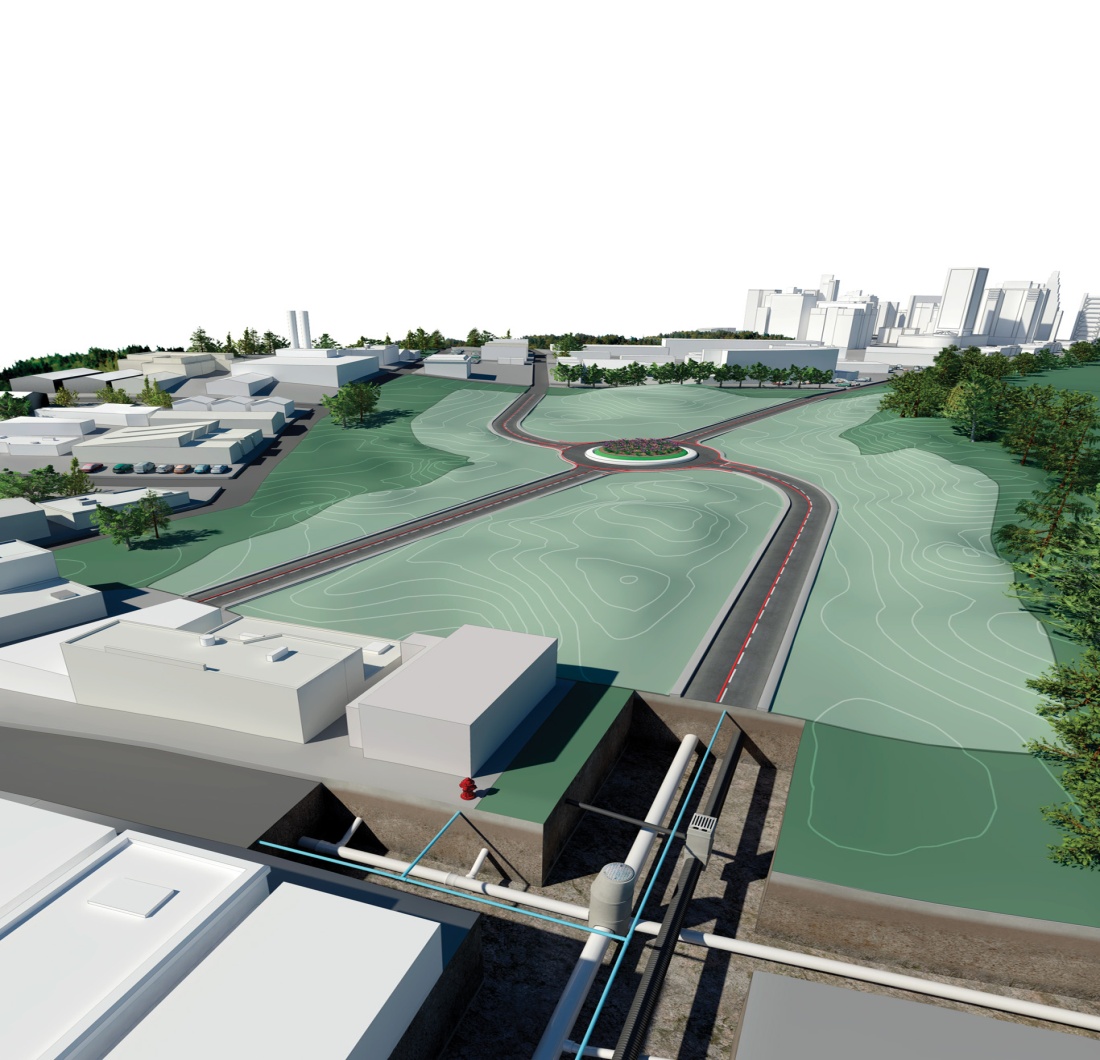 Purpose of this document:This document provides guidelines for development and documentation of Civil 3D Country kits  The Requirement Analysis Brief describes the general customer problem to be addressed It is used to present research findings and requirements and is an extension of Product Management’s ‘Market Requirements Document’ (MRD) It is used to help define the scopeHelpful text appears in italics in this template.  Delete all italicized comments in the template before you publish your RAB for review.Text in parentheses, such as (MRD Theme) are called Fields. Fields in Word allow you to enter a property once in a single place and have that text be kept consistent in the document. Properties are also visible and editable outside the documents in SharePoint.  To set the value of a Field, go to File / Properties and use the SharePoint PropertiesIn order to update Fields, Select all (Ctrl – A ) and press the F9 key. Your text in Fields will update based on the Property value. Note you will also need to edit the Headers separately by double-clicking on them and performing the same action.Country Kit Workbook1	Overview	31.1	Introduction	31.2	Content Development Precaution	32	Fonts and Text Styles	43	Hatch Patterns	54	Layers	65	Reports	76	Drawing Settings > Object Layers	86.1	Object Layers	96.2	Ambient Settings	107	Object Styles	117.1	Multi-purpose Styles	117.2	Points	127.3	Surfaces	137.4	Parcels	137.5	Grading	147.6	Alignments	147.7	Profiles	167.8	Sections	187.9	Pipe Networks	197.10	Corridors	217.11	Plan and Profile Sheets	217.12	Survey	227.13	General - Multipurpose Styles – Shape Styles	228	Object Defaults	249	Tool palette(s)	259.1	Subassemblies and assemblies	259.2	Material styles	259.3	Drawing symbols and (MV)Blocks	2510	Pipe and Structure Catalogs	2611	Highway design check files	2712	Quantity Take Off	2812.1	Overview of QTO	2812.2	Creation of QTO	2812.3	Installation of QTO	2913	Superelevation standards	3014	Intersection feature – Styles, Names and Assembly sets	3115	Installation	33OverviewIntroductionThis document is intended to provide a comprehensive guide to building and installing a country kit on AutoCAD Civil 3D 2010 and AutoCAD Civil 2010. It also serves as the building block from which the user country kit help document should be created.It provides a skeleton overview of everything that can be provided to make Civil 3D appear as a local product and a detailed view of new functionality in the latest release of Civil 3D. This somewhat assumes that a country kit of sorts already exists for the previous version, but if it doesn’t exist for your local language then it is recommended to select the country kit deemed closest to your requirements from www.autodesk.com/civil3d-countrykits and proceed from there as your starting point.This document should be provided in both English and your local language (where appropriate). Screen grabs are only required in local language, but descriptions of screen grabs should be provided in both English and local language.Where a section is not provided for in your template(s) or kit, please do not delete the section or leave blank, but write “Not provided” to ensure that Autodesk know the section has been considered.Content Development PrecautionIt is important that you add, incrementally to existing country kits, various styles as noted in this document – using Civil 3D 2009  templates that have been converted to Civil 3D 2010 as a baseline. Key things to note in developing these are:Autodesk require that all styles are stamped with the creator name as Autodesk. To automate this, set your system log-in name as “Autodesk” so that Created By and Modified By are not stamped with other user namesMake sure AutoCAD Architecture is not loaded, so that unnecessary dbx modules are not stamped in. Each time – make sure that you save and exit current acad.exe session and reopen the dwt in new session to verify AutoCAD Architecture dbx modules are not loaded. It is good practice to save back multiple versions of your temlate so that we can go back to the previous good one. Autodesk will use Buzzsaw features to help automate this for you at Autodesk provided workshops.Please set PLINEGEN variable to 1.Fonts and Text StylesList any additional fonts and text styles created and/or delivered with the country kit. Screen grabs are strongly recommended to illustrate usage. You must ensure and guarantee you can deliver the intellectual property rights, to Autodesk, of any fonts you are proposing to distribute.Please quote the actual MRD item wording here. It should include the Personal Goal, Problem Statement, and Requirement(s).Hatch PatternsList any additional hatch patterns and styles created and/or delivered with the country kit. Screen grabs are strongly recommended to illustrate usage.LayersList any layer names created in the country kit template(s) you provide. Screen grabs are strongly recommended to illustrate usage.ReportsList any reports you are either requesting creation of or you are creating in the country kit. You should provide sample output along with description of header fields in both English and your local language (where appropriate)Drawing Settings > Object LayersObject LayersThe following table lists all new object types added to the object layers tab in Tuckerman and their content for “out of the box” templates.The following table lists existing object types on the object layers tab that should have their content for “out of the box” templates updated for Tuckerman.Ambient SettingsThe following are the new drawing level ambient settings introduced in Tuckerman.Object StylesList all object styles you include in the country kit template(s) you are providing. You should provide a screen grab (in local language) (and optionally a drawing file) along with description and usage of the style in both English and your local language.You must also indicate the name of the template file(s) that the style is saved in.Multi-purpose Styles<Template file name, start a new table for each template file>Points<Template file name, start a new table for each template file>Surfaces<Template file name, start a new table for each template file>Parcels<Template file name, start a new table for each template file>Grading<Template file name, start a new table for each template file>Alignments<Template file name, start a new table for each template file>Profiles<Template file name, start a new table for each template file>Sections<Template file name, start a new table for each template file>Pipe Networks<Template file name, start a new table for each template file>Corridors<Template file name, start a new table for each template file>Plan and Profile Sheets<Template file name, start a new table for each template file>Survey<Template file name, start a new table for each template file>General - Multipurpose Styles – Shape StylesThis group contains the general component object styles and label styles. The following needs to be noted: (Generally all styles should be included with key description about them)Add new Shape Style to all DWTsName: Multiple Boundary MaterialObject DefaultsTool palette(s)Subassemblies and assembliesList names of files created and provide screengrab with description and usageMaterial stylesList names of files created and provide screengrab with description and usageDrawing symbols and (MV)BlocksList names of files created and provide screengrab with description and usagePipe and Structure CatalogsDescribe additions and changes to pipe and structure catalogs here, with screen grabs.Highway design check filesCivil3D Roadway Design Standards IT.xml (according to “Norme funzionali e geometriche per le construzione delle strade” (DM_05_11_2001))Quantity Take OffOverview of QTOThe QTO feature of Civil 3D “Tuckerman” is designed to create links between pay items from a DOT master pay items list and elements in the Civil 3D model. After the links are created, the QTO tools can extract the information and create reports or export the information to be used in estimation applications.For the CK, there are four things that will be needed to make QTO work: a master pay items file, a pay items index file, a units mapping file and a series or custom report templates.Creation of QTOMaster Pay Items ListThe Master Pay Items List can have three formats, but the most common will be a CSV file (comma separated file) that contains three fields of information: Pay Item Number, Pay Item Description and Units. The program will use the Windows regional setting for the “List Separator” to split the file on. By default in English (US) this is a “,”.Getting Started IT.csv CSV file prepared...Pay Items IndexThe Pay Items Index file is used to categorize the Master Pay Items file from a flat list to a tree structure.Getting Started Categories IT.xml file prepared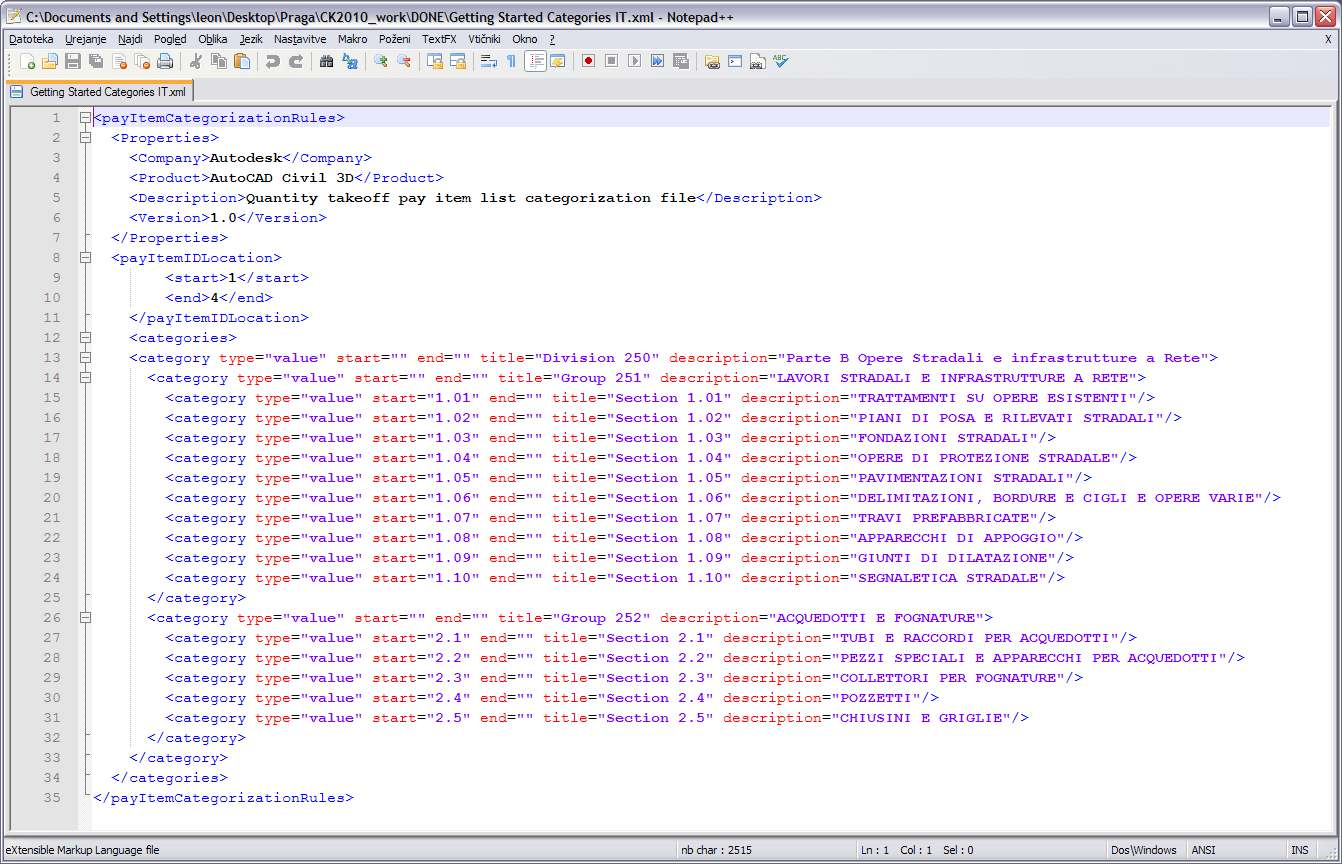 Units Mapping FileThe Units Mapping file will map the strings for the units from the local to the system units.Existing Mapping file was used. ReportsReports for the QTO feature are made using HTML style sheets (.XSL) files to format the QTO output. The output will be formatted by Civil 3D using the ambient settings for the QTO command. The report will list all the QTO items found in the model for the region specified.Following reports created:Summary (TXT)_IT.xslSummary (HTML)_IT.xslSummary (CSV)_IT.xslDetailed Linear (TXT)_IT.xslDetailed Linear (HTML)_IT.xslDetailed Linear (CSV)_IT.xslDetailed Area (TXT)_IT.xslDetailed Area (HTML)_IT.xslDetailed Area (CSV)_IT.xslQTO Command SettingsThe command settings for the QTO are used to control the output of the xml file that will be published when the user makes a quantity takeoff. The primary settings are:QTO Command Settings: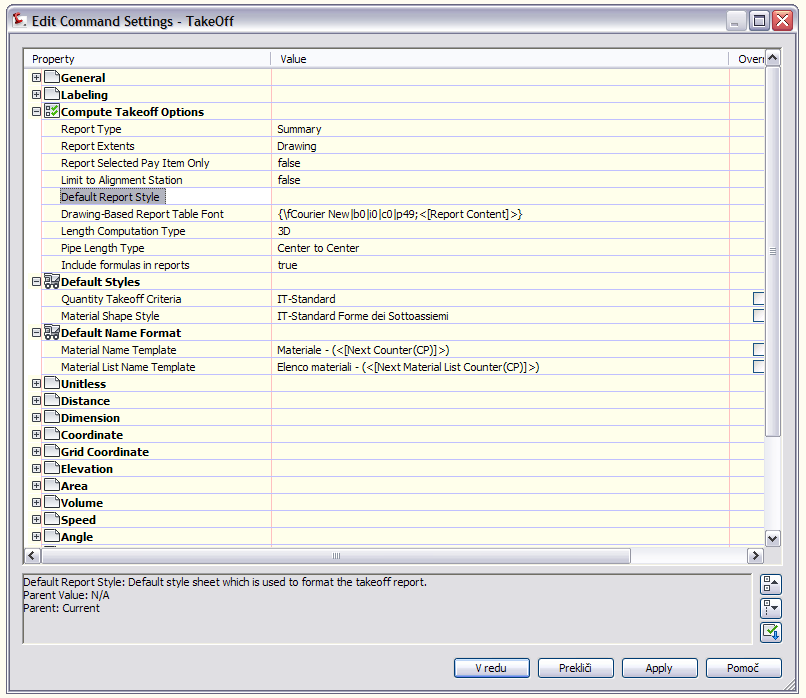 Installation of QTOFutureSee section 5.5 of content spec for information on style sheets provided to format quantity reports – provide details here of additional reports required.Superelevation standardsDescribe the XML file provided?Civil3D Roadway Design Standards IT.xmlSuperelevations adapted to “Norme funzionali e geometriche per le construzione delle strade” (DM_05_11_2001)<?xml version="1.0" encoding="utf-8"?><Civil3DRoadwayDesignStandards xmlns="urn:Civil3DRoadwayDesignStandards-schema" version="" language="" date="" time="">  <Units>    <Metric areaUnit="squareMeter" linearUnit="meter" volumeUnit="cubicMeter" speedUnit="kilometersPerHour" temperatureUnit="celsius" pressureUnit="milliBars" diameterUnit="meter" widthUnit="meter" heightUnit="meter" flowUnit="literPerSecond" angularUnit="radians" directionUnit="radians" />  </Units>  <Alignments>    <MinimumRadiusTables>      <MinimumRadiusTable name="Strade Ae">        <MinimumRadius speed="90" radius="339"></MinimumRadius>        <MinimumRadius speed="100" radius="437"></MinimumRadius>        <MinimumRadius speed="120" radius="667"></MinimumRadius>        <MinimumRadius speed="140" radius="964"></MinimumRadius>      </MinimumRadiusTable>      <MinimumRadiusTable name="Strade Au">        <MinimumRadius speed="80" radius="252"></MinimumRadius>        <MinimumRadius speed="90" radius="339"></MinimumRadius>        <MinimumRadius speed="100" radius="437"></MinimumRadius>        <MinimumRadius speed="120" radius="667"></MinimumRadius>        <MinimumRadius speed="140" radius="964"></MinimumRadius>      </MinimumRadiusTable>      <MinimumRadiusTable name="Strade B">        <MinimumRadius speed="70" radius="178"></MinimumRadius>        <MinimumRadius speed="80" radius="252"></MinimumRadius>        <MinimumRadius speed="90" radius="339"></MinimumRadius>        <MinimumRadius speed="100" radius="437"></MinimumRadius>        <MinimumRadius speed="120" radius="667"></MinimumRadius>      </MinimumRadiusTable>      <MinimumRadiusTable name="Strade C, Fe">        <MinimumRadius speed="40" radius="45"></MinimumRadius>        <MinimumRadius speed="60" radius="118"></MinimumRadius>        <MinimumRadius speed="70" radius="178"></MinimumRadius>        <MinimumRadius speed="80" radius="252"></MinimumRadius>        <MinimumRadius speed="90" radius="339"></MinimumRadius>        <MinimumRadius speed="100" radius="437"></MinimumRadius>      </MinimumRadiusTable>      <MinimumRadiusTable name="Strade D">        <MinimumRadius speed="50" radius="77"></MinimumRadius>        <MinimumRadius speed="80" radius="240"></MinimumRadius>      </MinimumRadiusTable>      <MinimumRadiusTable name="Strade E, Fu">        <MinimumRadius speed="25" radius="19"></MinimumRadius>        <MinimumRadius speed="40" radius="51"></MinimumRadius>      </MinimumRadiusTable>    </MinimumRadiusTables>    <SuperelevationAttainmentMethods>      <SuperelevationAttainmentMethod name="Planar">        <TransitionStylePlanar>          <Continuing>            <TransitionFormula type="NCtoFS" formula="{l}-{l}*{c}/{e}" />            <TransitionFormula type="NCtoBC" formula="{l}*{0.67}-{c}/{e})" />          </Continuing>          <Opposing>            <TransitionFormula type="LCtoFS" formula="{l}" />            <TransitionFormula type="LCtoBC" formula="0.67*{l}" />            <TransitionFormula type="NCtoLC" formula="{l}*{c}/{s}" />          </Opposing>        </TransitionStylePlanar>      </SuperelevationAttainmentMethod>      <SuperelevationAttainmentMethod name="Crowned">        <TransitionStyleStandard>          <TransitionFormula type="LCtoFS" formula="{l}-{25.0}" />          <TransitionFormula type="LCtoBC" formula="{l}-{25.0}" />          <TransitionFormula type="NCtoLC" formula="{25.0}" />          <TransitionFormula type="LCtoRC" formula="{25.0}" />          <TransitionFormula type="NStoNC" formula="0" />        </TransitionStyleStandard>      </SuperelevationAttainmentMethod>    </SuperelevationAttainmentMethods>    <SuperelevationTables>      <SuperelevationTable name="Strade Ae">        <SuperelevationDesignSpeed speed="140">          <SuperelevationRate radius="4820" eRate="2.5" />          <SuperelevationRate radius="964" eRate="7.0" />        </SuperelevationDesignSpeed>        <SuperelevationDesignSpeed speed="120">          <SuperelevationRate radius="4820" eRate="2.5"></SuperelevationRate>          <SuperelevationRate radius="964" eRate="7.0" />          <SuperelevationRate radius="667" eRate="7.0" />        </SuperelevationDesignSpeed>        <SuperelevationDesignSpeed speed="100">          <SuperelevationRate radius="4820" eRate="2.5"></SuperelevationRate>          <SuperelevationRate radius="964" eRate="7.0" />          <SuperelevationRate radius="437" eRate="7.0" />        </SuperelevationDesignSpeed>        <SuperelevationDesignSpeed speed="90">          <SuperelevationRate radius="4820" eRate="2.5" />          <SuperelevationRate radius="964" eRate="7.0"></SuperelevationRate>          <SuperelevationRate radius="339" eRate="7.0" />        </SuperelevationDesignSpeed>        <TransitionLengthTables>          <TransitionLengthTable name="2corsie">            <TransitionLengthDesignSpeed speed="90">              <TransitionLength radius="339" tLength="156" />              <TransitionLength radius="2187" tLength="0" />            </TransitionLengthDesignSpeed>            <TransitionLengthDesignSpeed speed="100">              <TransitionLength radius="437" tLength="212" />              <TransitionLength radius="2187" tLength="0" />            </TransitionLengthDesignSpeed>            <TransitionLengthDesignSpeed speed="120">              <TransitionLength radius="667" tLength="312" />              <TransitionLength radius="3334" tLength="0" />            </TransitionLengthDesignSpeed>            <TransitionLengthDesignSpeed speed="140">              <TransitionLength radius="964" tLength="456" />              <TransitionLength radius="4820" tLength="0" />            </TransitionLengthDesignSpeed>          </TransitionLengthTable>        </TransitionLengthTables>      </SuperelevationTable>...continuingIntersection feature – Styles, Names and Assembly setsSee section 5.4 of content spec for instructions on developing an assembly set for the intersection feature.InstallationThe following table is used to catalog all the files that are part of the CK along with a brief description, the current location and the folder where they will be installed, and if the file is added to the user cache for second and subsequent restricted rights user installation. This information will be used when the install is created for the CK.Revision HistoryStatusText StyleDescriptionFontPlotted SizeHatch Pattern NameDescriptionHatch Pattern FileLayer NameDescriptionColorLinetypeStyle(s) using this layer (this column is not optional here (see  section 6))Report NameDescriptionSample File NamePriorityObjectDefault LayerAlignmentC3D-TRACAlignment-LabelingC3D-TRAC-ETICHAlignment TableAssemblyC3D-ASSIEME-SEZ-TIPOCorridorC3D-MODELCorridor SectionFeature LineC3D-TOPOGeneral Note LabelGeneral Segment LabelGradingC3D-SCARPGrading-LabelingC3D-SCARP -ETICHGrid SurfaceGrid Surface-LabelingInterferenceC3D-RETE-BLOCO INTERFMass Haul LineC3D-TRAC-MOVOMTERRAMass Haul ViewC3D-TRAC-MOVOMTERRA-VISTAMatch LineC3D-RIQUADROMatch Line-LabelingC3D-RIQUADRO-LINEE_PASSAGGIOMaterial SectionMaterial TableParcelC3D-PROPParcel-LabelingC3D-PROP-ETICHParcel SegmentC3D-PROP-LINEEParcel Segment-LabelingC3D-PROP-LINEE-ETICHParcel TableC3D-PROP-TABPipeC3D-RETE-CONDOTTAPipe-LabelingC3D-RETE-CONDOTTA-ETICHPipe and Structure TableC3D-SEZ-TABPipe Network SectionPipe or Structure ProfilePoint TableC3D-PUNTI-TABProfileC3D-PROFProfile-LabelingC3D-PROF-ETICHProfile ViewC3D-PROF-TABProfile View-LabelingC3D-PROF-ETICHSample LineC3D-SEZSample Line-LabelingC3D-SEZSectionC3D-SEZ-TERRSection-LabelingC3D-SEZ-ETICHSection ViewC3D-SEZ-TABSection View-LabelingC3D-SEZ-ETICHSection View Quantity Takeoff TableC3D-SEZ-TABSheetStructureC3D-RETE-POZZETTOStructure-LabelingC3D-RETE-SEZSubassemblySurface Legend TableSurvey FigureC3D-RILIEVO-FIGURASurvey NetworkC3D-RILIEVO-PUNTI CONTROLLI NODITin SurfaceC3D-TOPO-BORDITin Surface-LabelingC3D-TOPO-ETICHView FrameC3D-BORDO-RIQUADROView Frame-LabelingC3D-RIQUADRO-ETICHETTAObjectLayerModifierValueBuilding Site C3D-EDIFIntersectionC3D-TRAC-INCROIntersection-LabelingC3D-TRAC-INCRO-ETICHGrading-LabelingParcel-LabelingParcel Segment-LabelingObjectLayerModifierValuePipe C3D-RETE-CONDOTTAPipe Network SectionNodeSettingDefaultGeneralDriving DirectionRight Side of the Road (Commonwealth country kits should change this to “Left Side of the Road”)Feature Line StylesDescriptionScreen grab / DWF / DWGDefault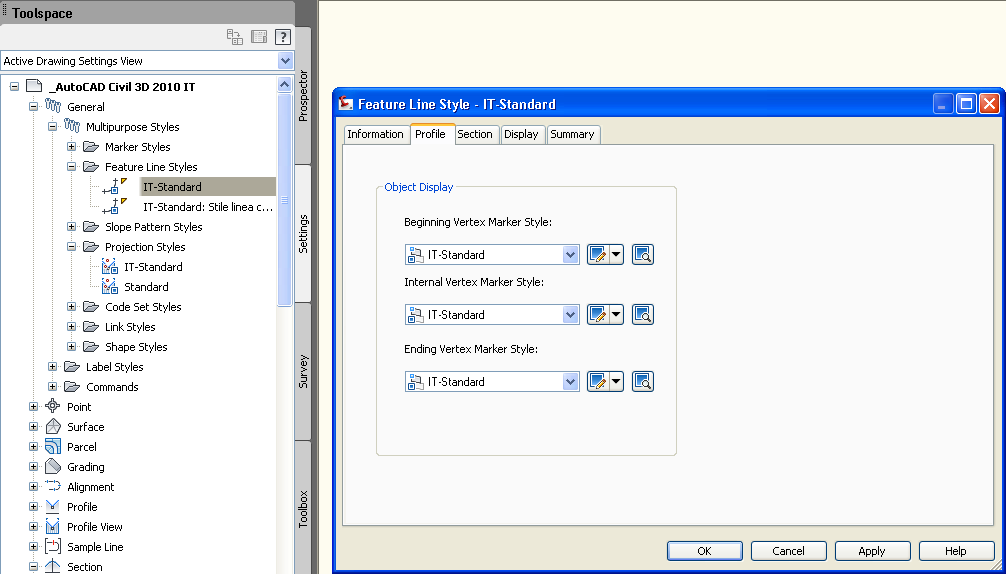 Code Set StylesDescriptionScreen grab / DWF / DWGDefaultMarker StylesDescriptionScreen grab / DWF / DWGDefault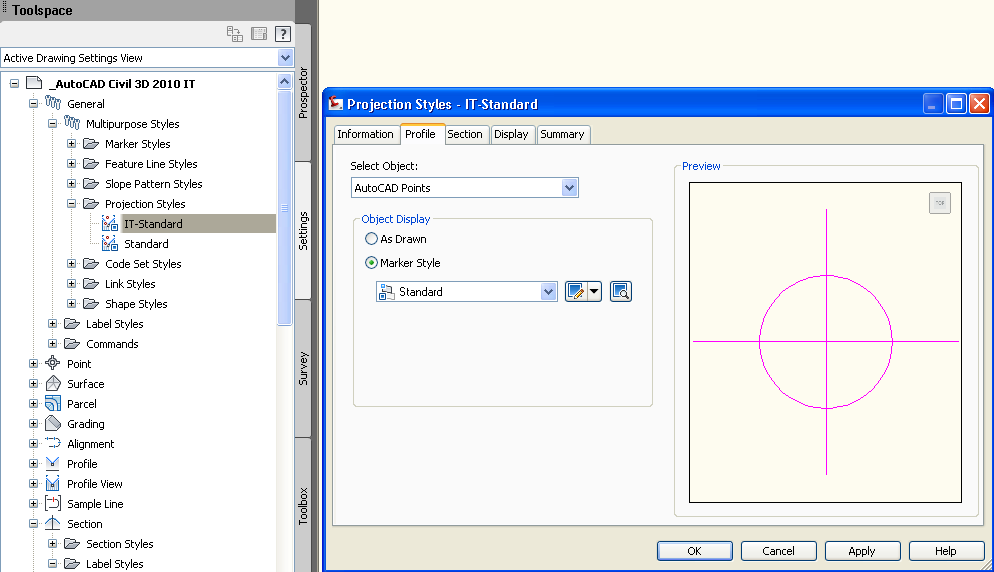 Link StylesDescriptionScreen grab / DWF / DWGDefaultShape StylesDescriptionScreen grab / DWF / DWGDefaultSlope Pattern StyleDescriptionScreen grab / DWF / DWGDefaultIT-standardC3D-SCARP-BARBETTE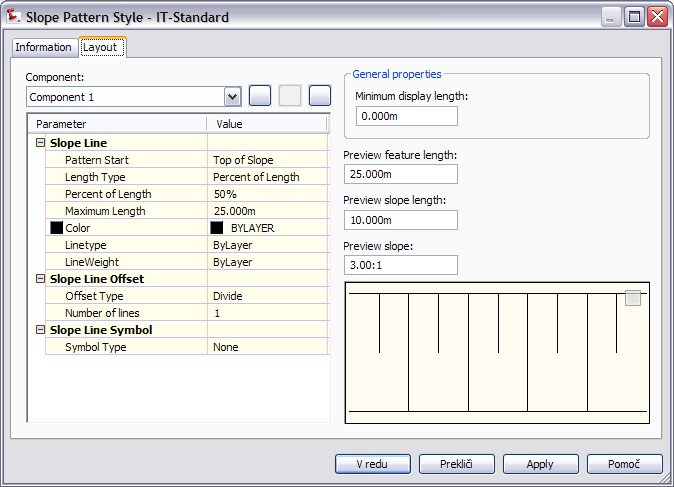 Multipurpose Label StylesDescriptionScreen grab / DWF / DWGDefaultNoteLineCurveMarkerLinkShapeUser Defined Attribute ClassificationsDescriptionScreen grab / DWF / DWGDefaultInclassifiedPoint StylesDescriptionScreen grab / DWF / DWGDefaultIT-StandardStile Metrico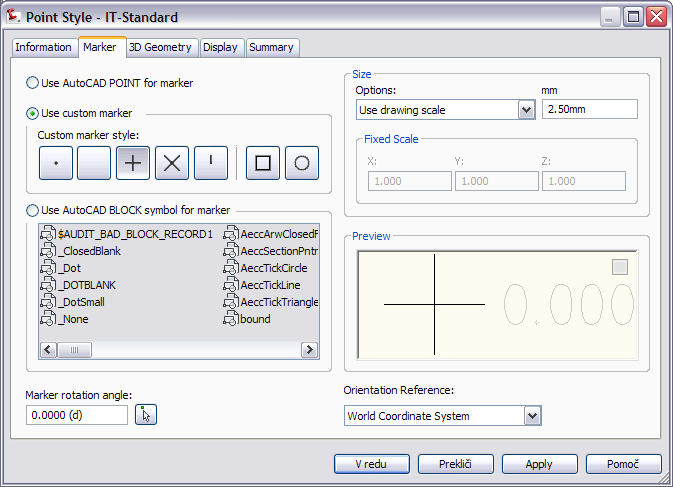 IT-Standard 2Stile Standard Metrico generico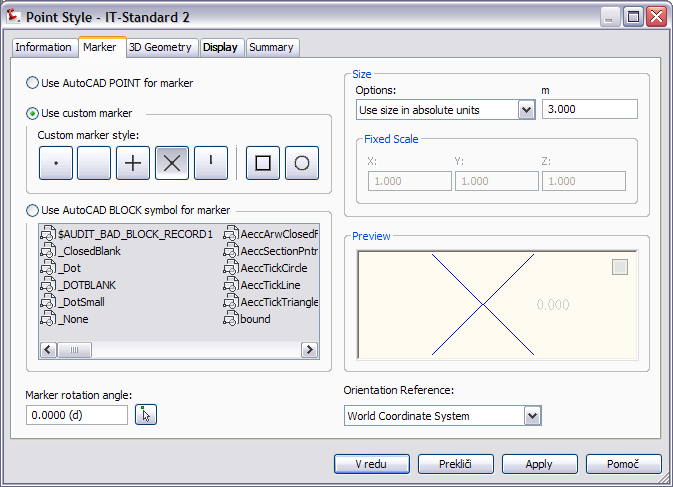 Topographic points:Albero - 6mtStile per albero di 6 mt.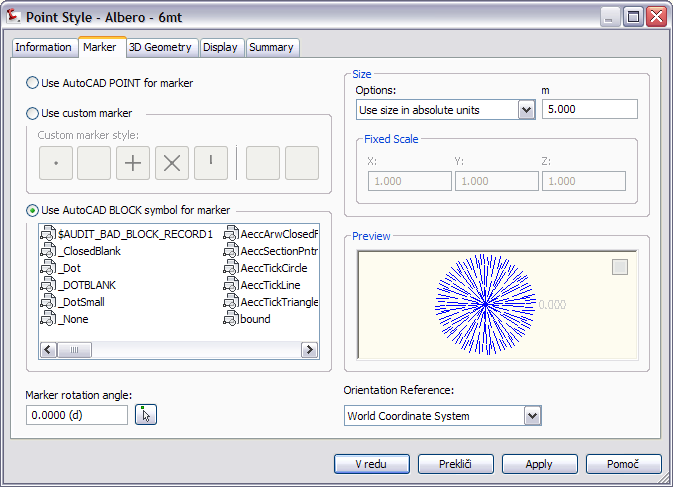 Other points define :Arbusto, bacino di presa, confine, foro di sondaggio, foro ti trivellazione, idrante, invisibile, misura, palo elettricità, palo luce, palo recinzione, pozzetto fognatura, pozzetto raccolta acqua, punto curva altimetrica, punto curva planimetrica, rubinetto, segnale, standard, valvole del gas, valvole del acqua, vertice planimetricoPoint Label StylesDescriptionScreen grab / DWF / DWGDefaultIT-Standard: Nome Quota Codice DescrizioneStile Metrico: visualizza nome, quota, descrizione e codice del punto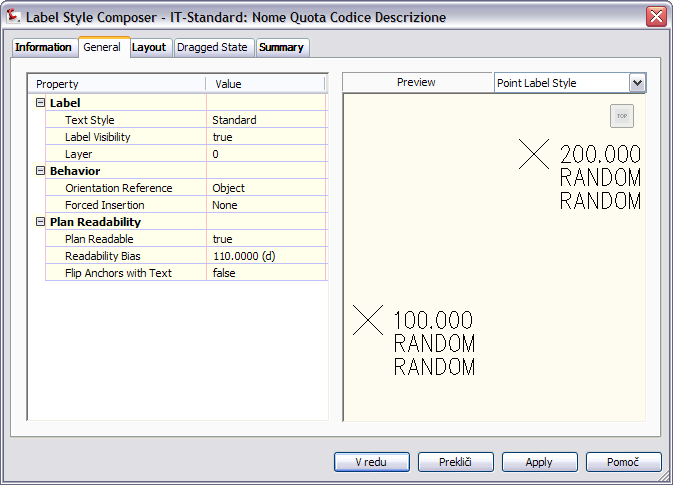 Description Key SetsDescriptionScreen grab / DWF / DWGDefaultnonePoint Table StylesDescriptionScreen grab / DWF / DWGDefaultIT-Standard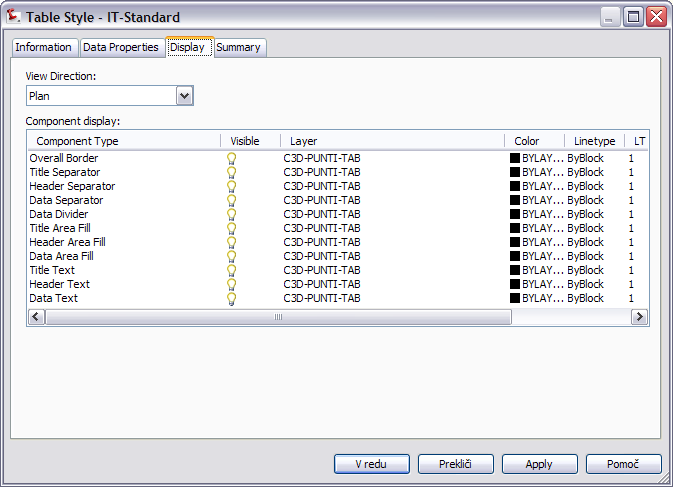 Surface StylesDescriptionScreen grab / DWF / DWGDefaultIT-Standard: TriangoliStile Metrico Standard: visualizza triangoli con bordi.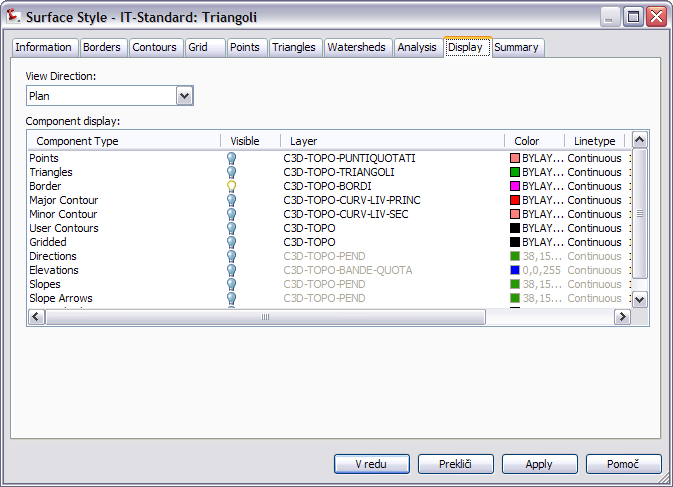 IT-Standard: Curve di livello 2D (1-5m)Stile Metrico: visualizza le isoipse ad intervalli di 1 m con curve di livello principali ogni 5 m senza bordi interni in 2 dimensioni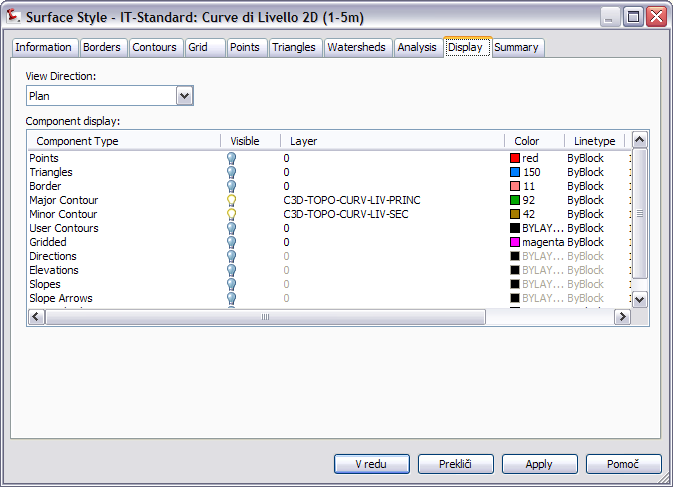 Other surface styles also defined:Curve di livello 2D (5-10m),  Curve di livello 3D (0.5-2.5m), Curve di livello 3D (1-5m), Curve di livello 3D (10-50m), Maglia regolare con quote, triangoli con bordi e direzioni, triangoli con bordi e freccie delle pendenze, triangoli con bordi e punti, triangoli con bordi e punti amplificata, vuotoSurface Label Styles Name/TypeDescriptionScreen grab / DWF / DWGDefaultContourIT StandardStile Metrico Standard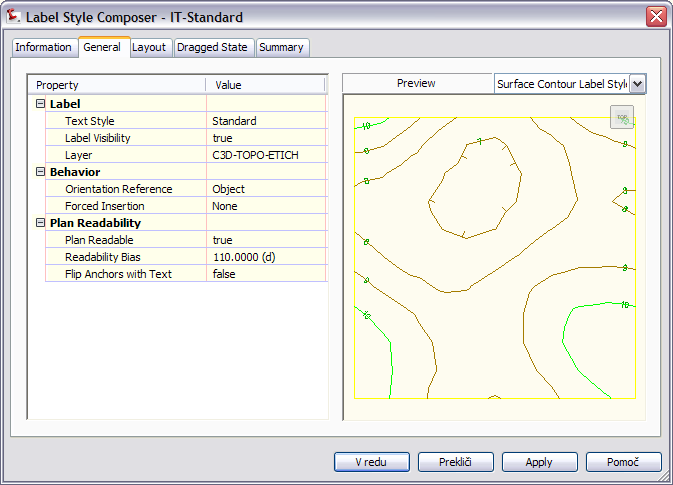 SlopeIT StandardStile Metrico Standard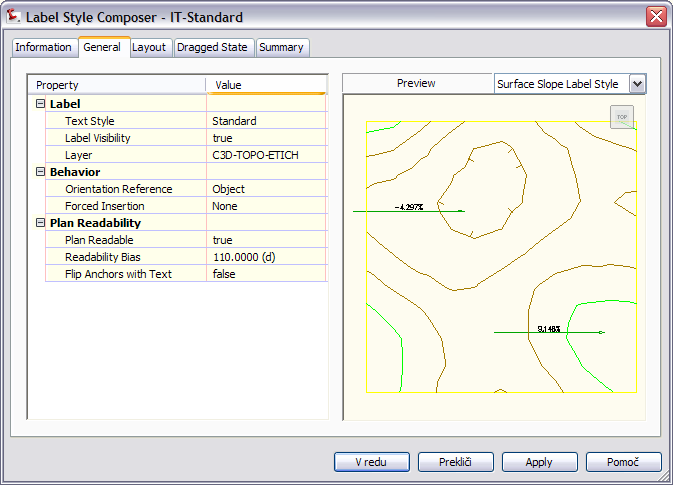 Spot ElevationIT StandardStile Metrico Standard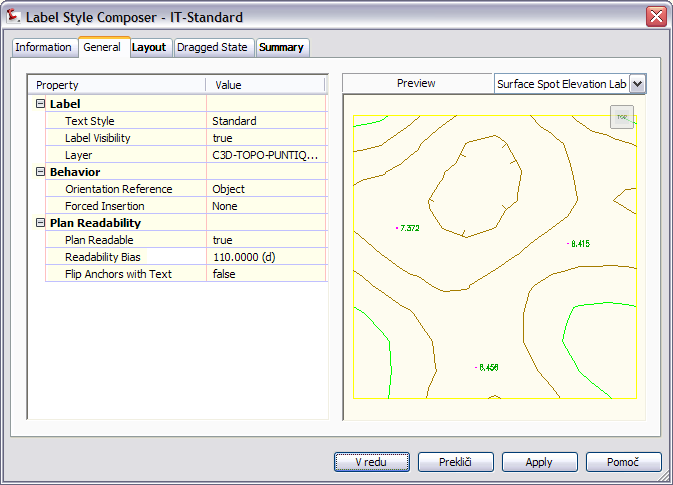 WatershedIT StandardStile Metrico Standard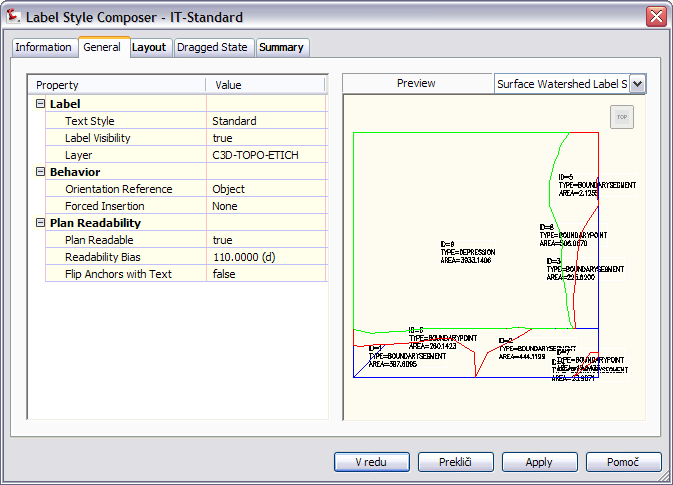 Surface Table Styles Name/TypeDescriptionScreen grab / DWF / DWGDefaultDirectionIT StandardStile Metrico Standard: Numero, Minima e Massima Direzione, Colore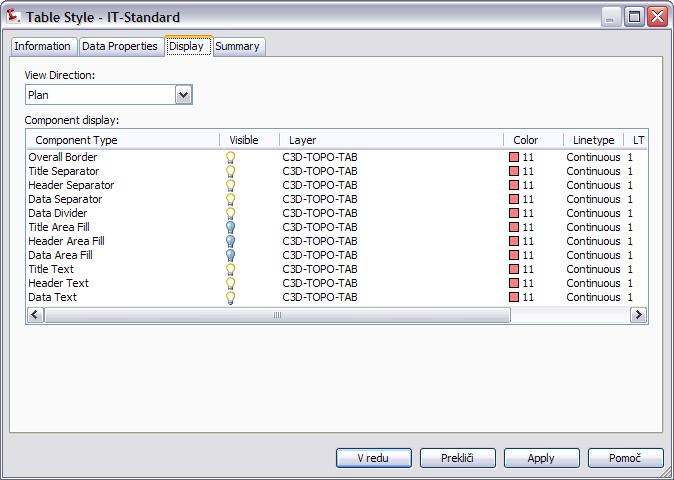 ElevationIT StandardStile Metrico Standard:  Numero, Minima e Massima Elevazione, Colore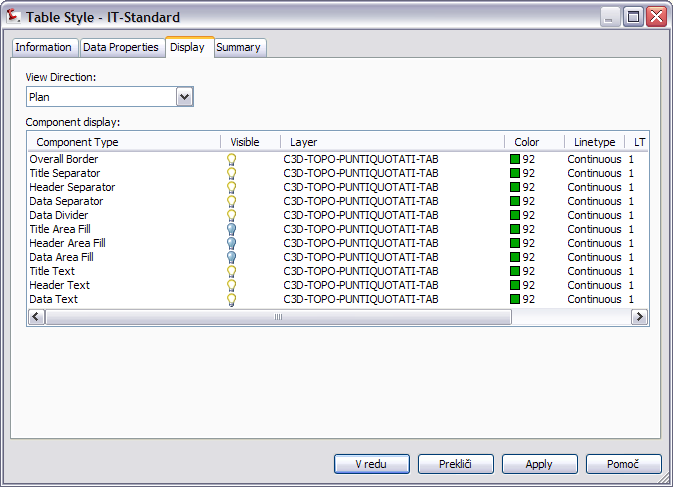 SlopeIT StandardStile Metrico Standard: Numero, Minima e Massima Pendenza, Colore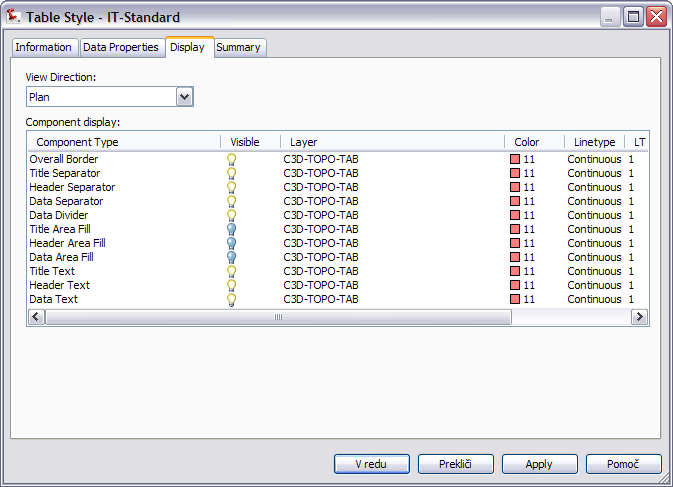 Slope ArrowIT StandardStile Metrico Standard: Numero, Minima e Massima Pendenza della Freccia, ColoreSame as slopeContourIT StandardStile Metrico Standard: Numero, Minima e Massima Quota delle Curve di LivelloSame as slopeWatershedIT StandardStile Metrico Standard: descrizione, tipo, Compluvio, Forma, AreaSame as slopeUser Defined Contour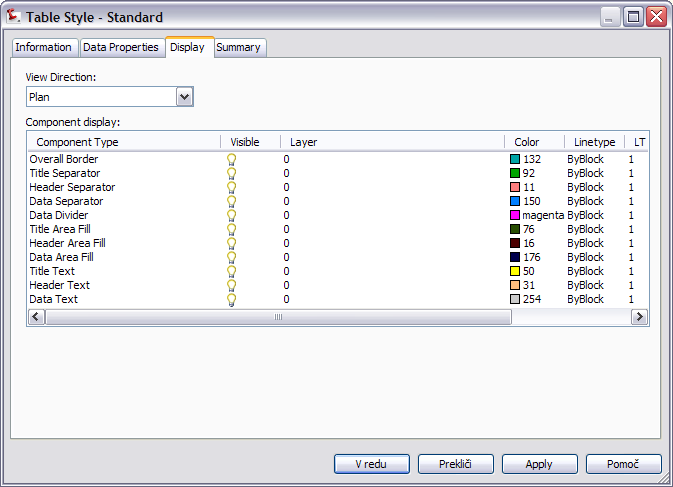 User-Defined AttributesDescriptionScreen grab / DWF / DWGDefaultunclassifiedParcel StylesDescriptionDescriptionScreen grab / DWF / DWGScreen grab / DWF / DWGDefaultIT Standard: senza riempimentoStile Metrico: senza riempimento della particellaStile Metrico: senza riempimento della particella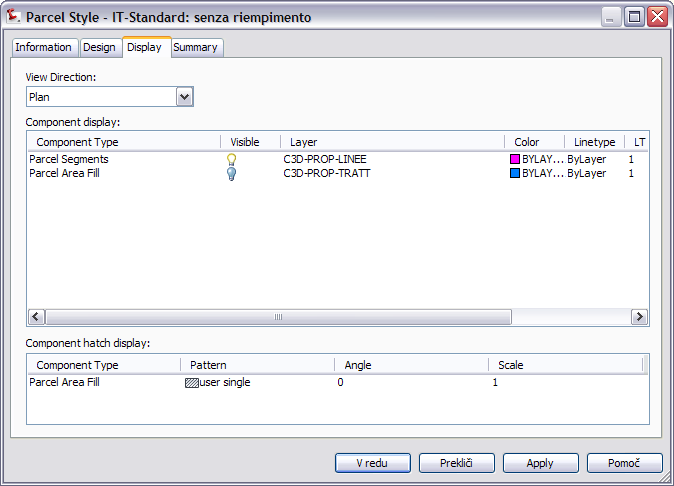 IT Standard: con riempimento AStile Metrico: particella con riempimento a retino solido AStile Metrico: particella con riempimento a retino solido A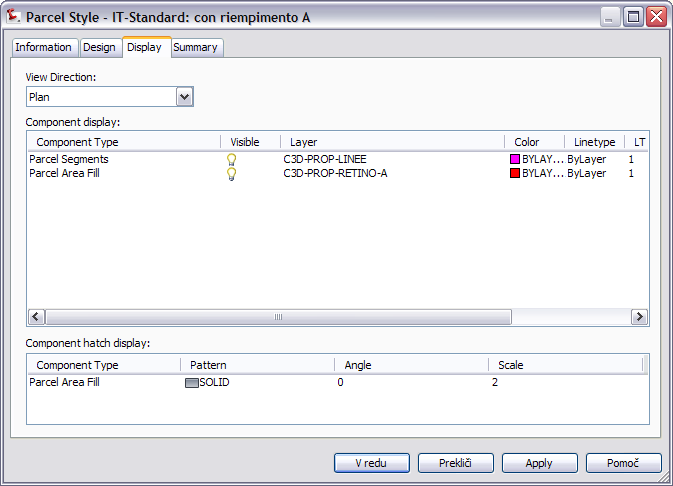 Other styles defined:IT Standard: con riempimento BIT Standard: con riempimento CIT Standard: con riempimento DIT Standard: con riempimento EIT Standard: con tratteggio AIT Standard: con tratteggio BIT Standard: con tratteggio CParcel Label StylesParcel Label StylesDescriptionDescriptionScreen grab / DWF / DWGDefaultAreaAreaIT Standard: NumeroIT Standard: NumeroStile Metrico: visualizza il numero della particellaStile Metrico: visualizza il numero della particella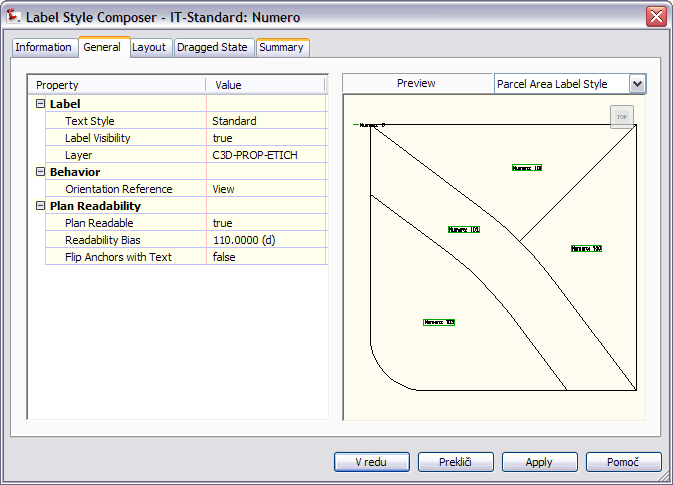 LineLineIT StandardIT StandardStile Metrico: Riporta lo sviluppo della linea di delimitazione della particellaStile Metrico: Riporta lo sviluppo della linea di delimitazione della particella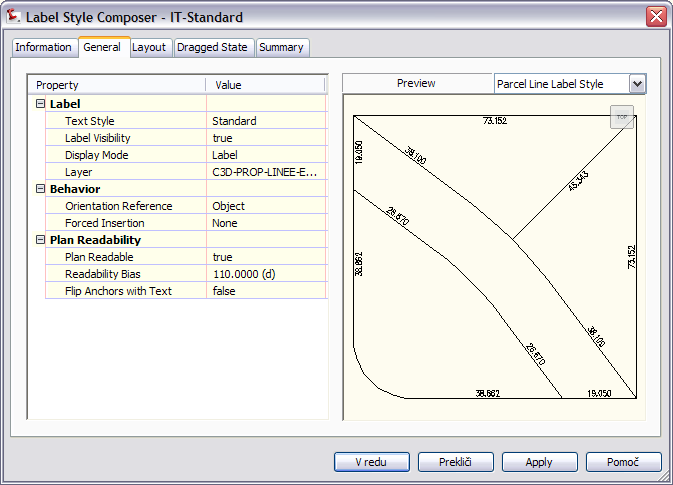 CurveCurveIT StandardIT StandardStile Metrico: Riporta sviluppo raggio e delta del segmento curvilineo di una particellaStile Metrico: Riporta sviluppo raggio e delta del segmento curvilineo di una particella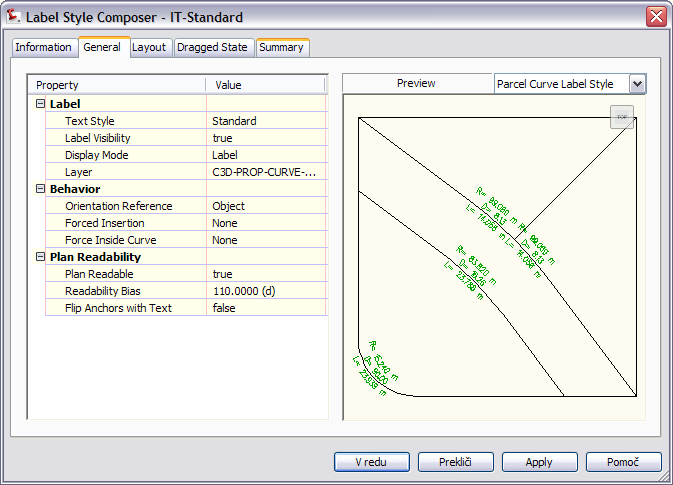 Parcel Table StylesDescriptionScreen grab / DWF / DWGDefaultLineIT StandardStile Metrico: disegna una tabella con lunghezza, descrizione e direzione dei segmenti delle particelle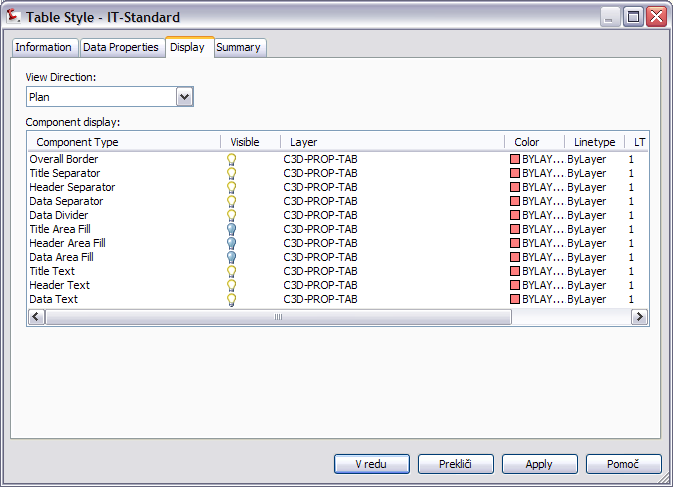 CurveIT StandardStile Metrico: Disegna una tabella con lunghezza, raggio e delta relativa ai contorni curvi di una particellaSame as lineSegmentIT Standard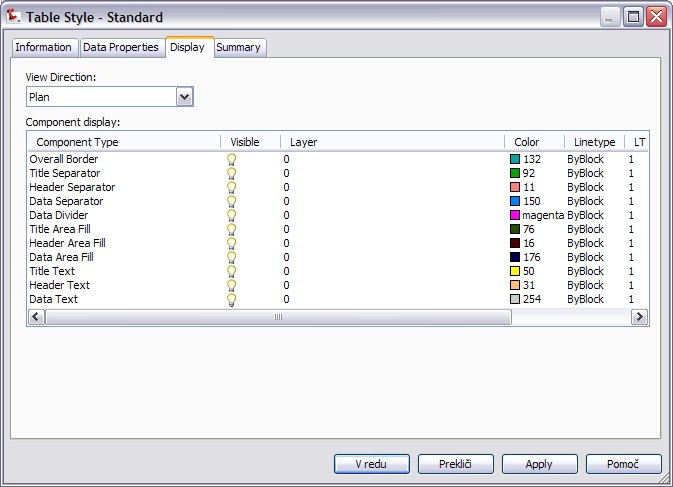 AreaIT StandardStile Metrico tabella: riporta le informazioni delle particelleSame as lineGrading StylesDescriptionScreen grab / DWF / DWGDefaultIT-Standard: Stile scarpata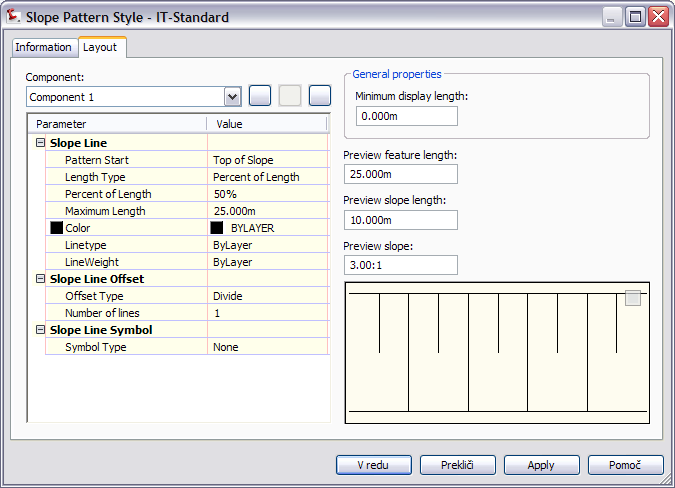 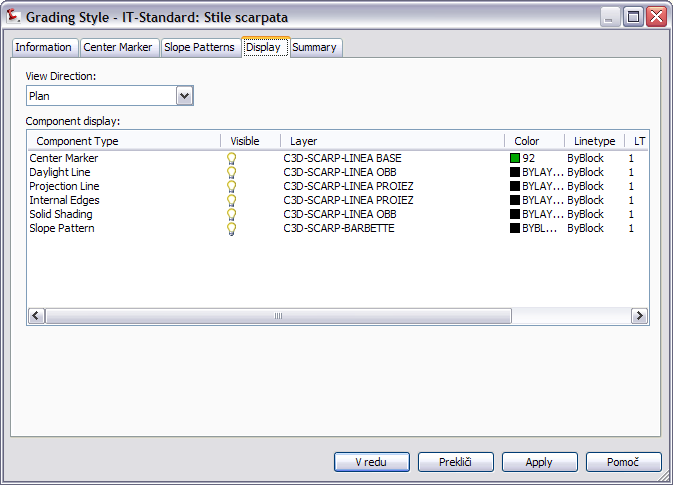 Grading Criteria SetsDescriptionScreen grab / DWF / DWGDefaultIT-Standard Banca di riposo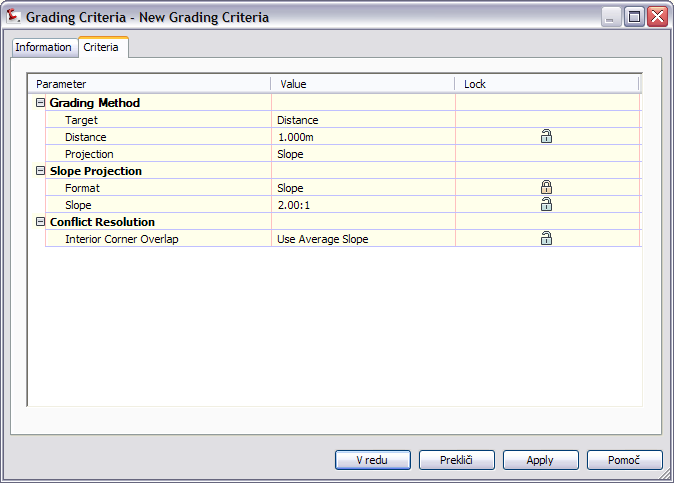 Serie standard, Set criteri per costruzione scarpateAlignment StyleDescriptionScreen grab / DWF / DWGDefaultDesign StyleLocal RoadAlignment Design ChecksDescriptionScreen grab / DWF / DWGDefaultDesign Check SetsIT-Standard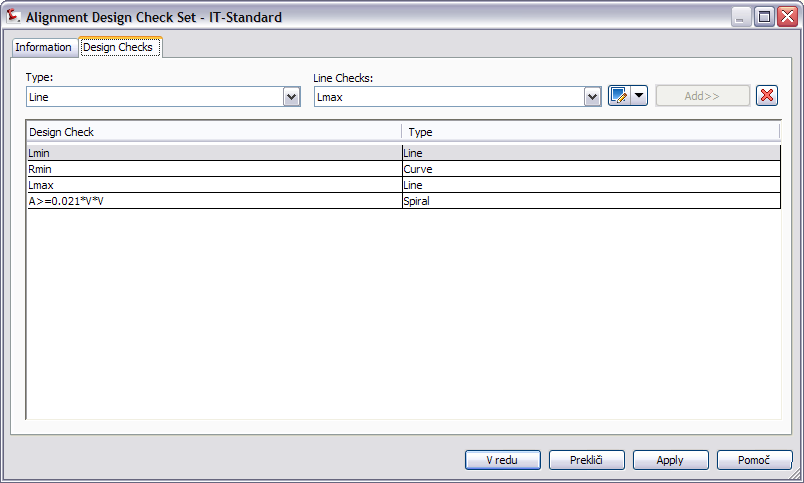 LineLman, LminCurveSmin, RminSpiralA>R/3A<RR/3<A>RA>0,021*V*VTangent IntersectionAlignment Label Type/NameDescriptionScreen grab / DWF / DWGDefaultAlignment Label SetsAll LabelsMajor & Minor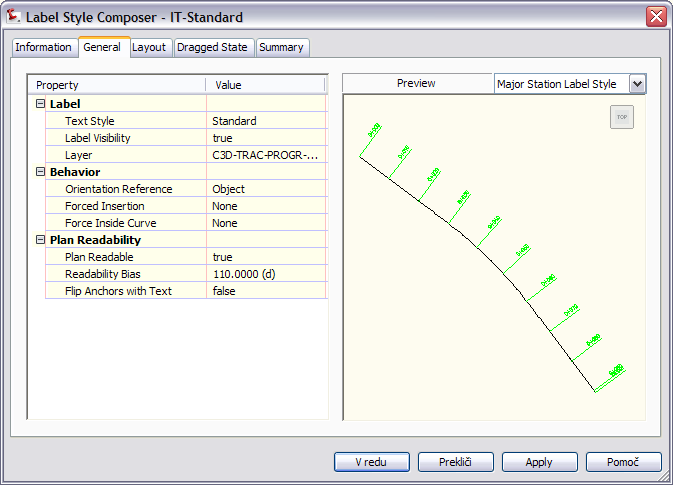 Major Minor & Geometry Point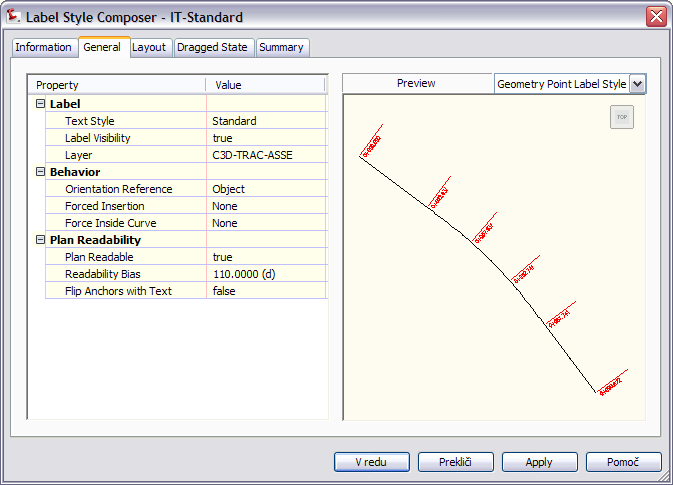 Major StationLabel at Major StationsParallel with Tick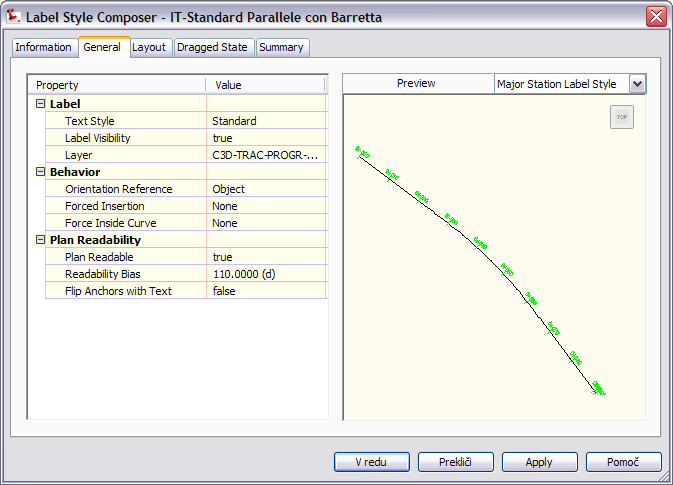 Perpendicular with LinePerpendicular with Tick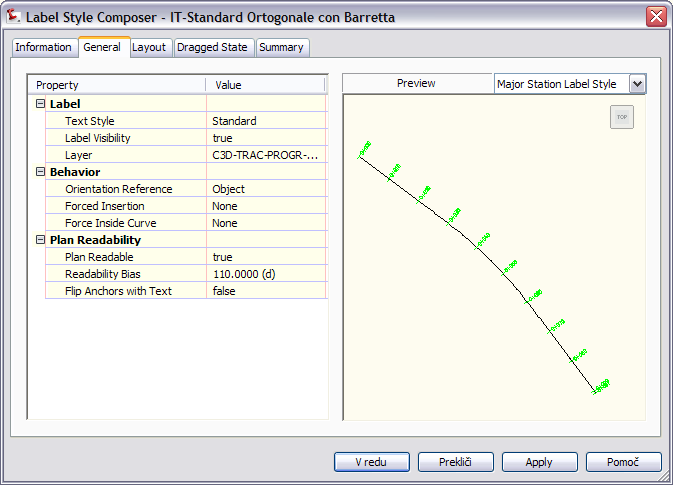 Minor StationLabel at Minor StationsTick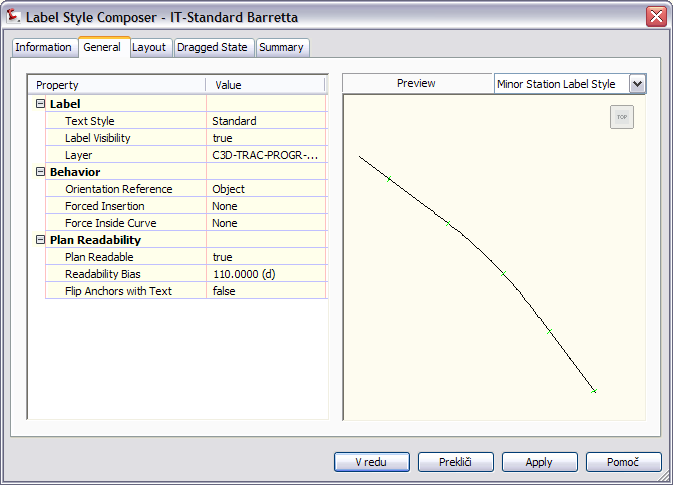 Geometry PointLabel at Geometry PointsPerpendicular with Tick & Line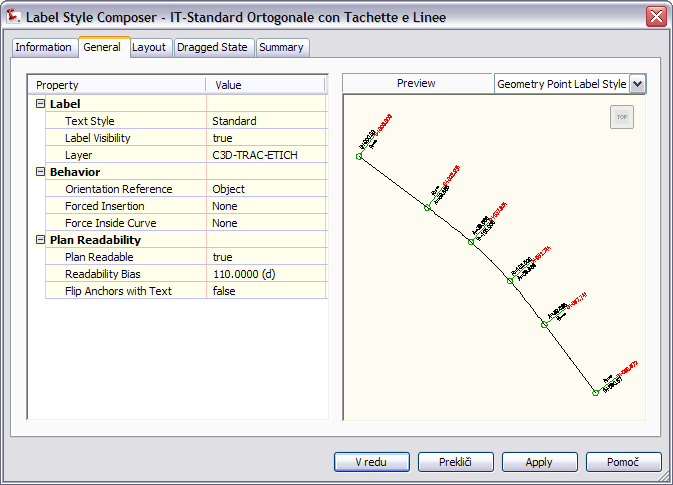 Profile Geometry PointLabels at the profile geometry points on the alignment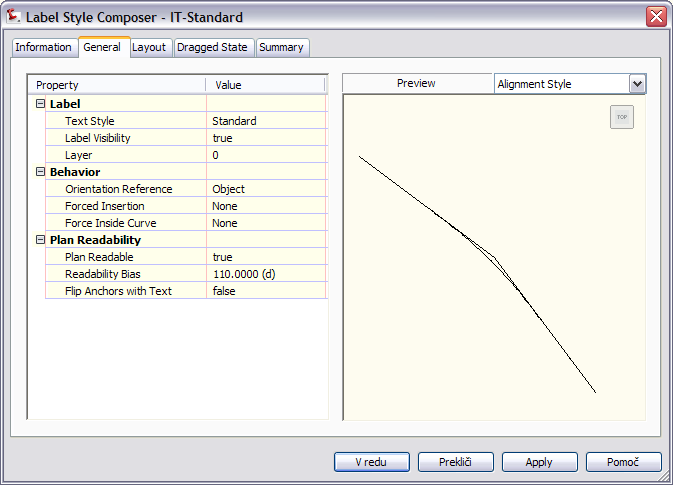 Station EquationStation equation LabelsStation Ahead & Back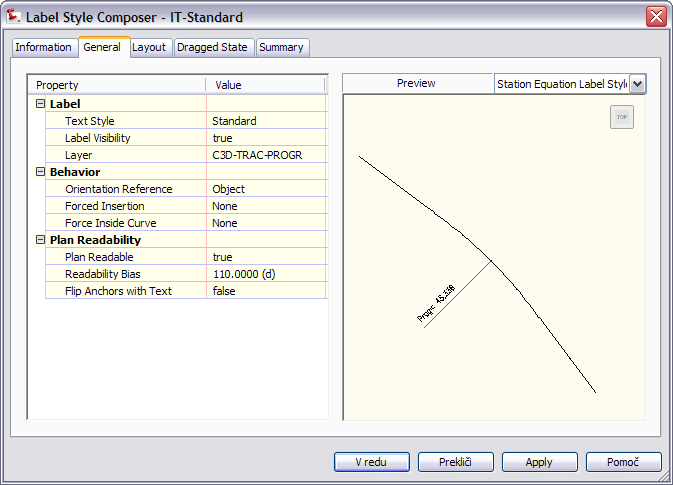 Design SpeedDesign Speed labelsStation over Speed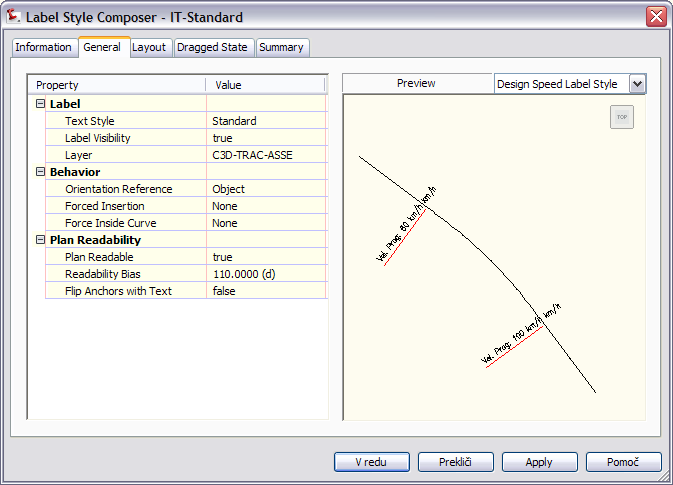 Superelevation Critical PointsLabels at the critical Superelevation points on the alignment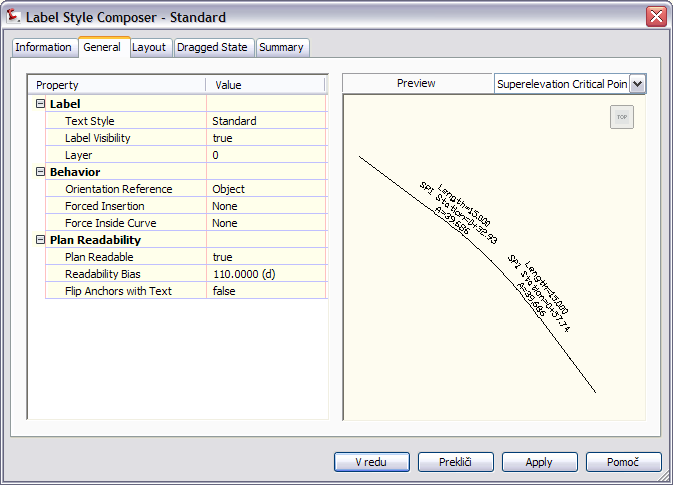 Station OffsetStation Offset Labels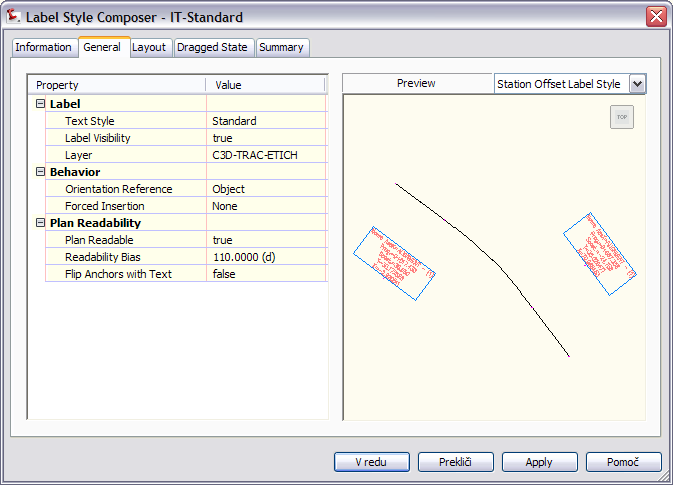 LineTangent labelsIT-Standard Definitivo-Esecutivo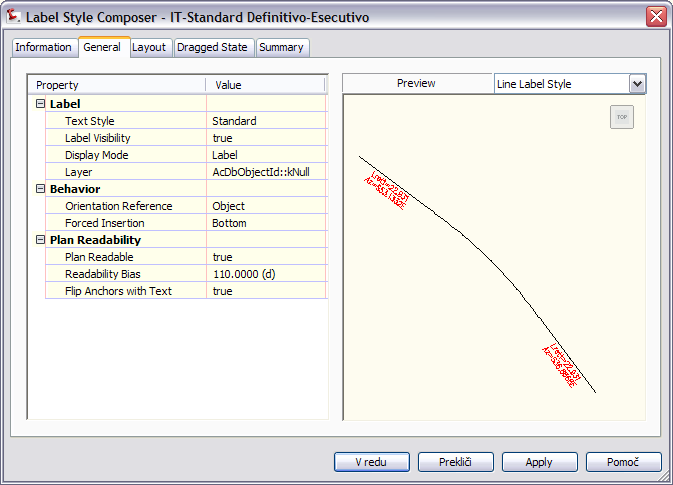 CurveArc LabelsIT-Standard Definitivo-Esecutivo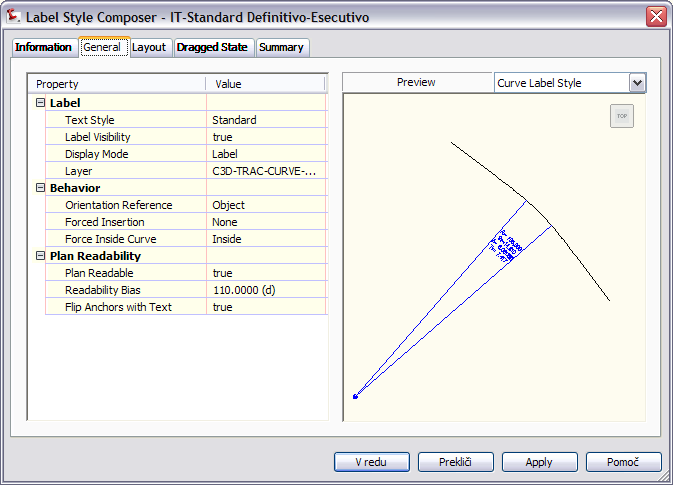 SpiralSpiral LabelsIT-Standard Definitivo-Esecutivo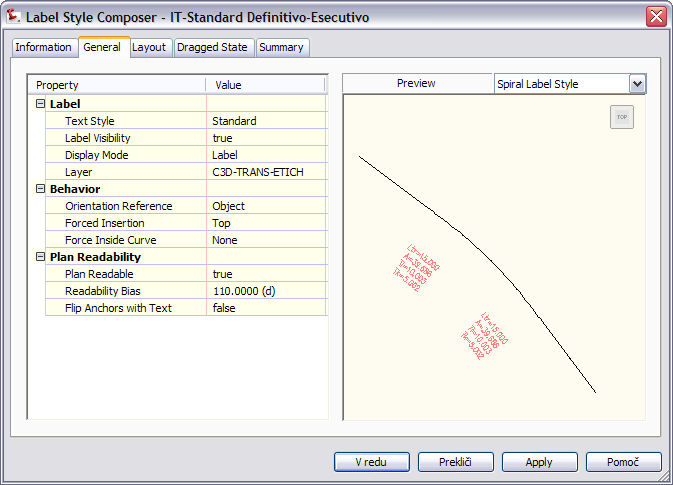 Tangent IntersectionPI Labels•	Tangent IntersectionIT-Standard Definitivo-Esecutivo<[Alignment Name(CP)]><[Alignment Description(CP)]>_____________________Xv=<[PI Easting(Um|P4|RN|Sn|OF|AP)]>Yv=<[PI Northing(Um|P4|RN|Sn|OF|AP)]>Alfa=<[Delta Angle(Udeg|FD|P4|RN|AP|OF)]>Az1=<[Tangent In Direction(Udeg|FD|MB|P6|RN|DSn|CP|AP|OF)]>Az2=<[Tangent Out Direction(Udeg|FD|MB|P6|RN|DSn|CU|AP|OF)]>_____________________Xin=<[Spiral 1 PI Easting(Um|P3|RN|AP|Sn|OF)]>Yin=<[Spiral 1 PI Northing(Um|P3|RN|AP|Sn|OF)]>TLin=<[Spiral 1 Long Tangent(Um|P3|RN|AP|Sn|OF)]>TKin=<[Spiral 1 Short Tangent(Um|P3|RN|AP|Sn|OF)]>L1=<[Spiral 1 Length(Um|P3|RN|AP|Sn|OF)]>A1=<[Spiral 1 A(P3|RN|Sn|OF)]>_____________________Xc=<[Curve PI Easting(Um|P4|RN|Sn|OF|AP)]>Yc=<[Curve PI Northing(Um|P4|RN|Sn|OF|AP)]>R=<[Curve Radius(Um|P3|RN|AP|Sn|OF)]>Tc=<[Curve External Tangent(Um|P3|RN|AP|Sn|OF)]>Sv=<[Curve Length(Um|P3|RN|AP|Sn|OF)]>_____________________Xout=<[Spiral 2 PI Easting(Um|P3|RN|AP|Sn|OF)]>Yout=<[Spiral 2 PI Northing(Um|P3|RN|AP|Sn|OF)]>TLout=<[Spiral 2 Long Tangent(Um|P3|RN|AP|Sn|OF)]>TKout=<[Spiral 2 Short Tangent(Um|P3|RN|AP|Sn|OF)]>L2=<[Spiral 2 Length(Um|P3|RN|AP|Sn|OF)]>A2=<[Spiral 2 A(P3|RN|Sn|OF)]>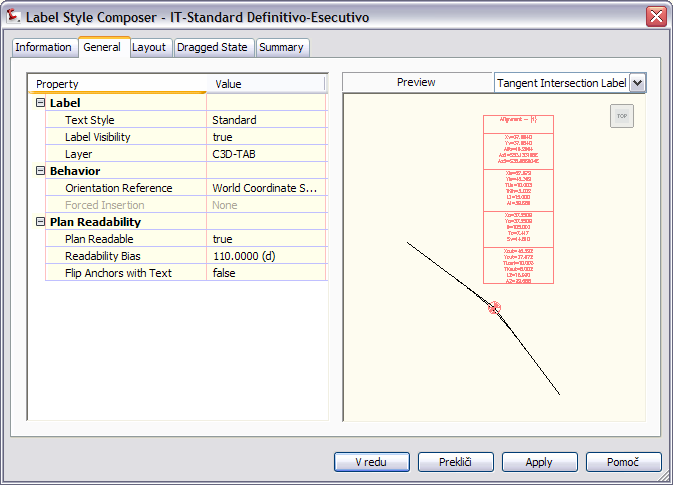 Alignment Table Type/NameDescriptionScreen grab / DWF / DWGDefaultLineStandard Definitivo-EsecutivoStile Metrico per progetto Definitivo-Esecutivo: lunghezza, azimut, E-N punto iniziale, E-N punto finale.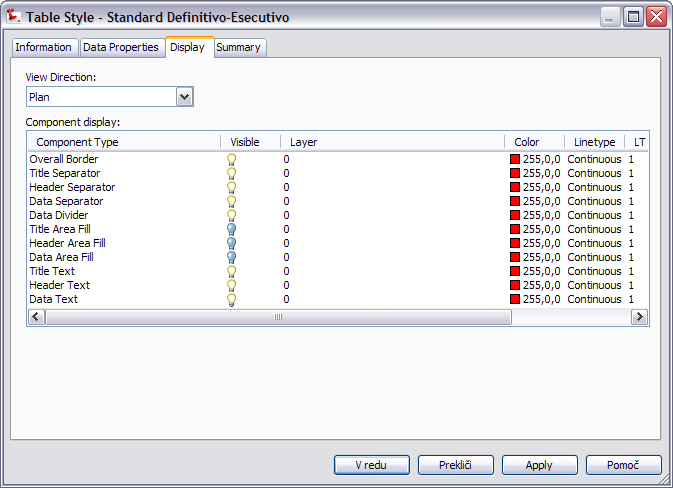 CurveStandard Definitivo-EsecutivoStile Metrico per progetto Definitivo-Esecutivo: raggio, lunghezza, azimut della corda, il punto iniziale e finale.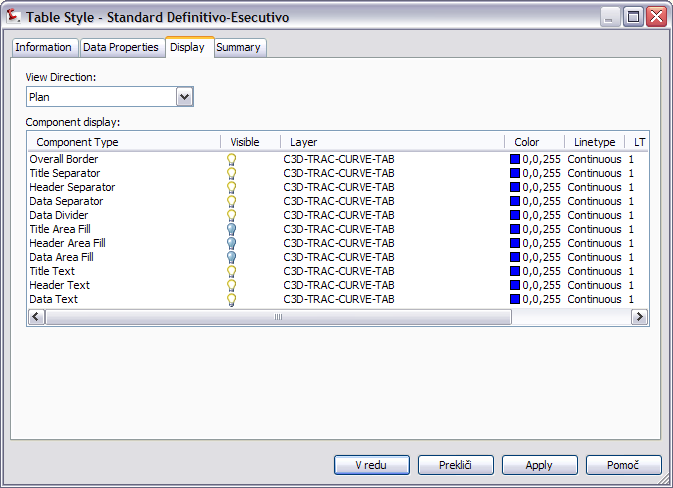 SpiralStandard Definitivo-EsecutivoStile Metrico per progetto Definitivo-Esecutivo: lunghezza, A, l'azimut iniziale, il punto iniziale e finale. La tabella non è visibile nella vista 3D.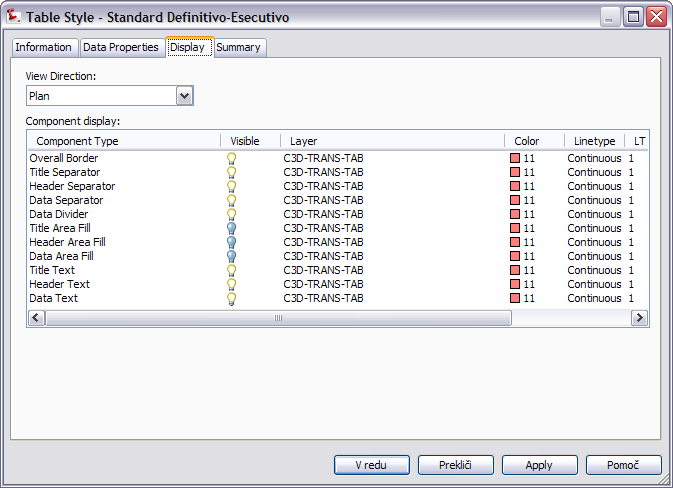 SegmentLine, curve or spiral element in a single tableProfile StyleDescriptionScreen grab / DWF / DWGDefaultDesign StyleIT-Standard Profilo ProgettoStile Metrico: Profilo di progetto per l'Italia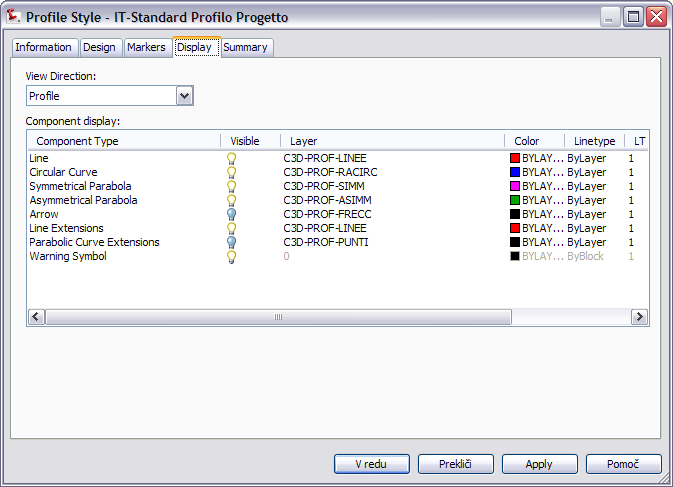 Local RoadProfile Design ChecksDescriptionScreen grab / DWF / DWGDefaultDesign Check SetsIT-standard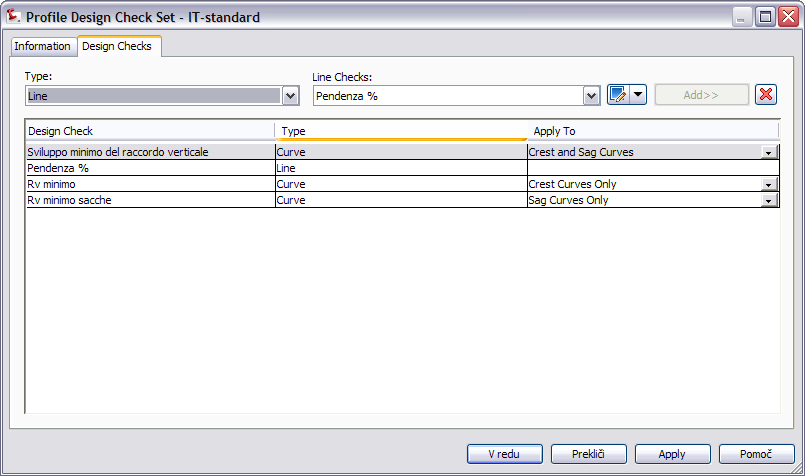 LinePendenza %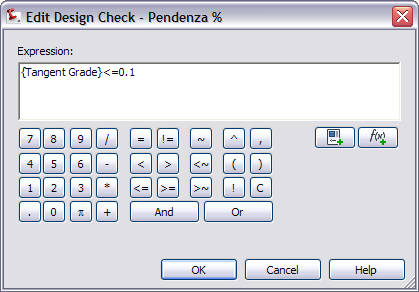 CurveSviluppo minimo del raccordo verticalRv minimoRv minimo sacche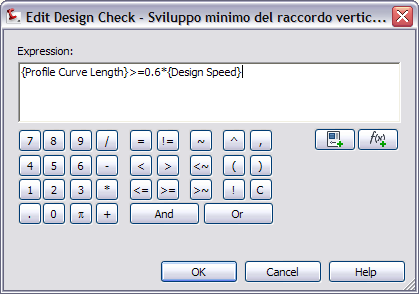 Profile Label Type/NameDescriptionScreen grab / DWF / DWGDefaultProfile Label SetsIT-Standard Serie Etich Profilo Progetto Definitivo-EsecutivoStile Metrico: visualizza le info dei raccordi altimetrici (in tabelle) e progressiva e quota dei punti di inizio e fine raccordi, sul profilo di progetto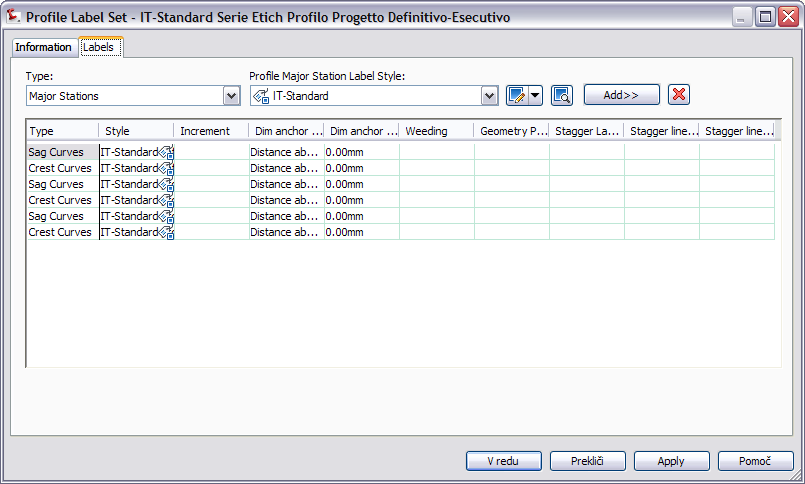 Major StationIT-StandardStile Metrico: visualizza le progressive sul profilo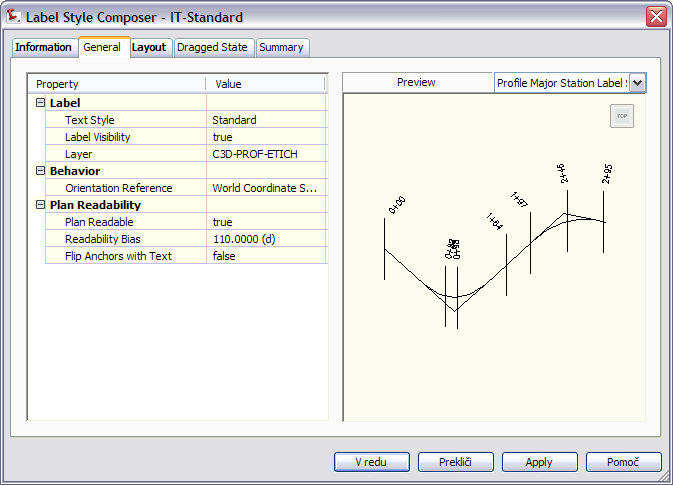 Minor StationIT-Standard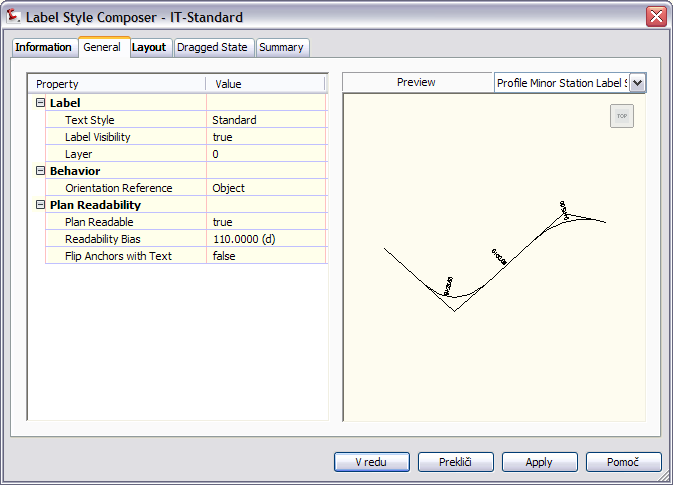 Horizontal Geometry PointIT-StandardStile Metrico: permette di riportare nel profilo la progressiva e la quota di punti notevoli del tracciato planimetrico.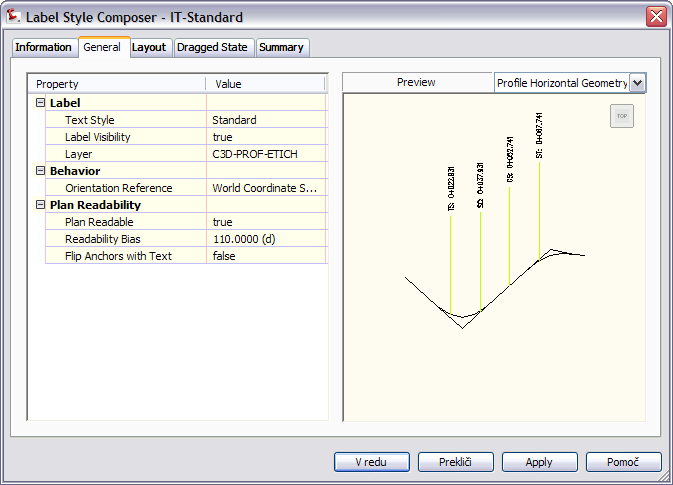 Grade BreaksIT-StandardStile Metrico: non riporta informazioni sul profilo dell'esistente.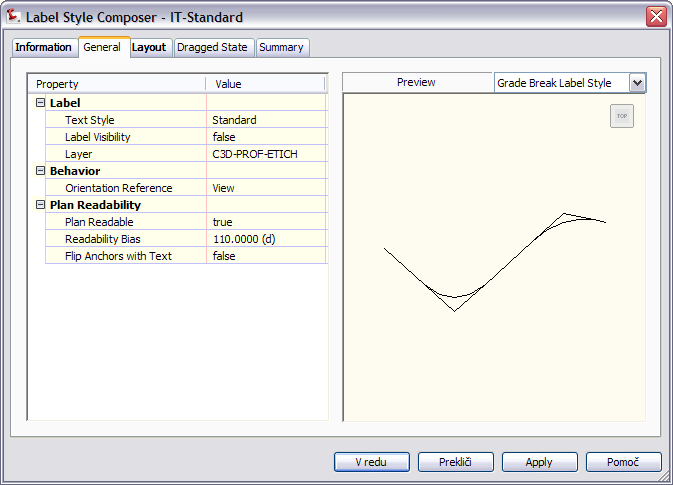 LineTangent LabelsIT-Standard: LivellettaStile Metrico: riporta le pendenze sulle livellette disegnate nel profilo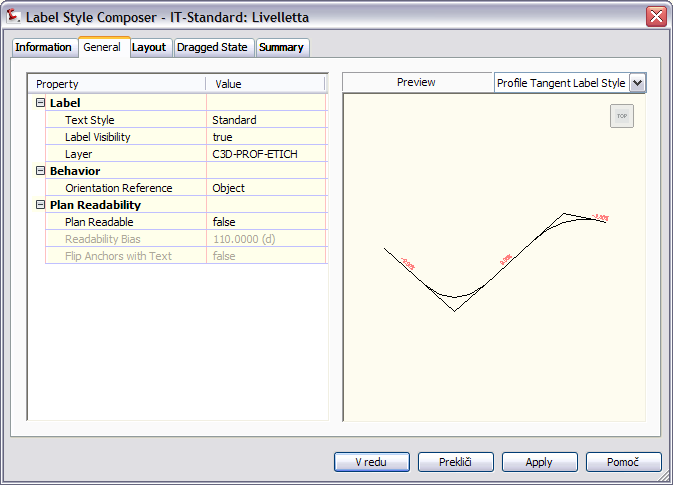 IT-Standard: TerrenoStile Metrico: riporta le pendenze sulle livellette disegnate nel profilo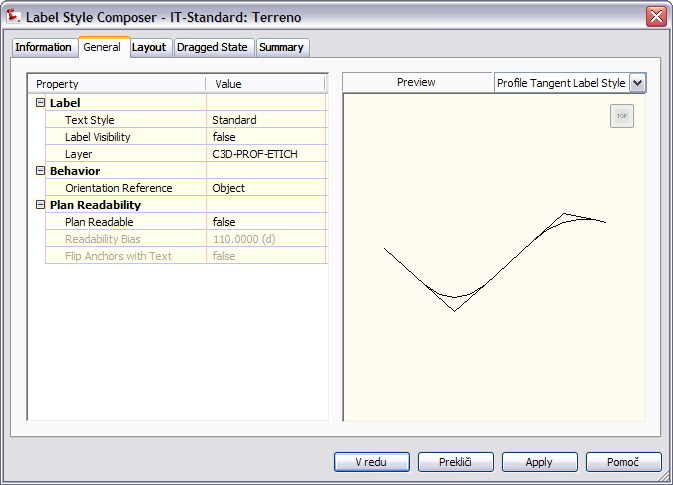 CurveIT-Standard Informazioni RaccordoStile Metrico: tabella raccordi con nome tracciato planimetrico, progressiva, quota del vertice, sviluppo e delta pendenze, indicazione di inizio e fine raccordo con quota e progressiva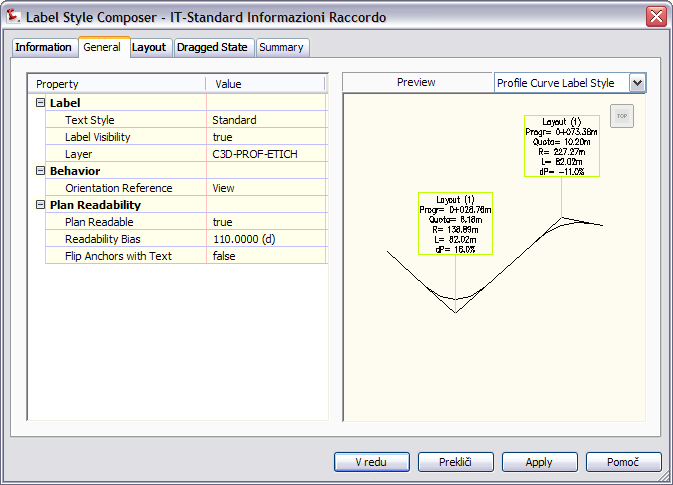 Profile View Type/NameDescriptionScreen grab / DWF / DWGDefaultIT-Standard Vista ProfiloStile Metrico: stile del cartiglio vista profilo.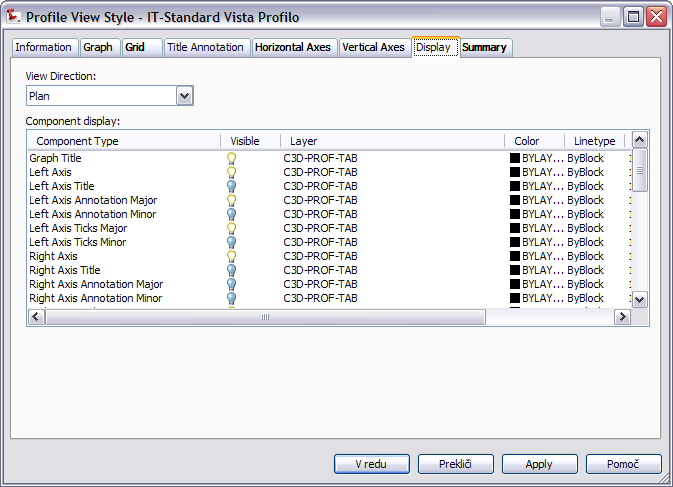 Profile View Label Type/NameDescriptionScreen grab / DWF / DWGDefaultStation ElevationIT-Standard Progr Quota ProfiloStile metrico che visualizza la progressiva e la quota del punto selezionato all'interno della vista profilo.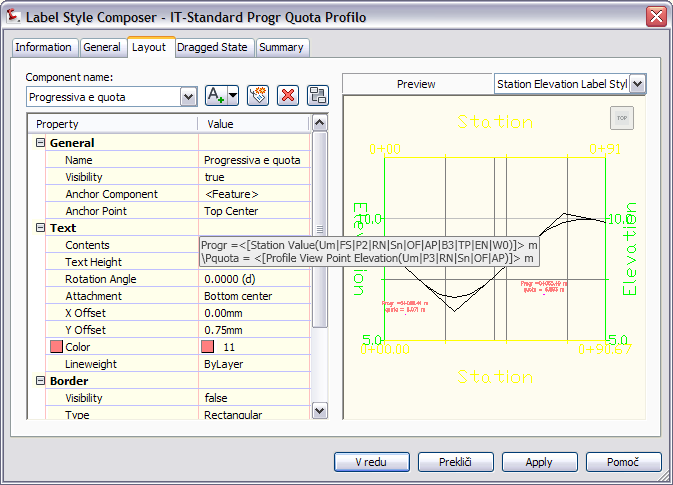 DepthIT-Standard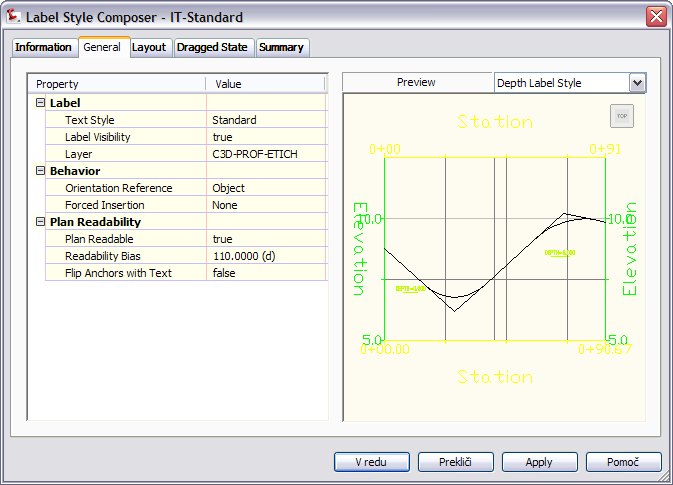 Profile Band Type/NameDescriptionScreen grab / DWF / DWGDefaultProfile Band SetIT-Standard Serie di FincheStile Metrico: riporta nome delle sezioni, distanze parziali, progressive di progetto, ettometriche, quote terreno, quote progetto, andamento cigli ed andamento planimetrico nelle finche inferiori; i dati della livelletta nell'unica finca superiore.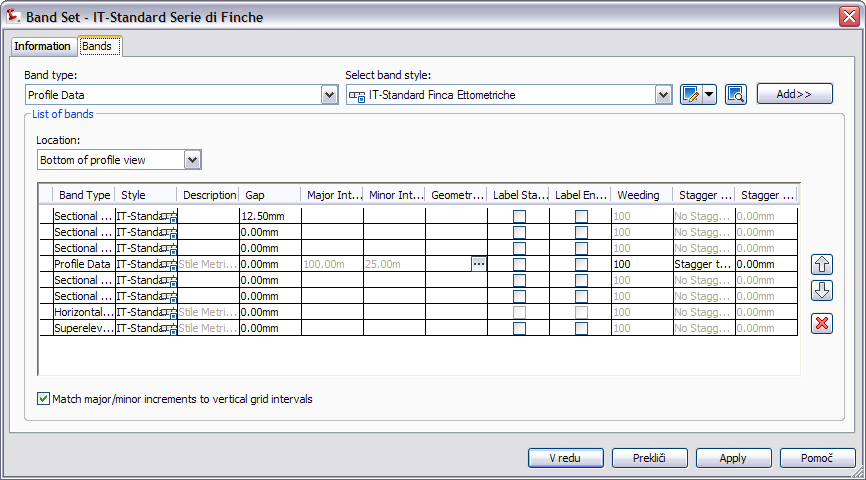 Profile DataIT-Standard Finca EttometricheStile Metrico: finca per la quotatura delle ettometriche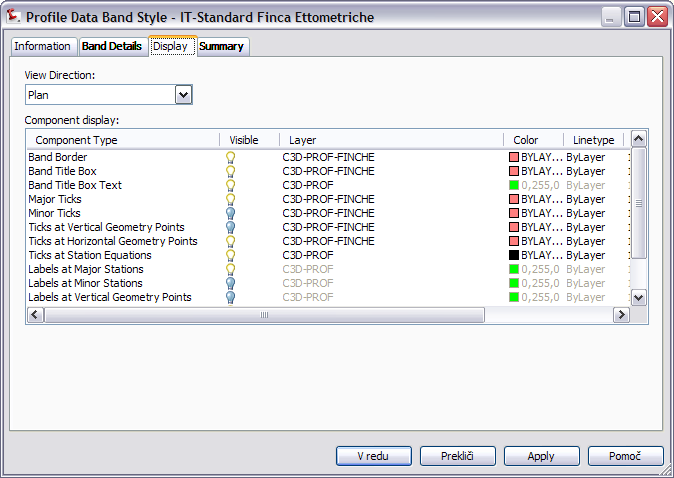 Vertical GeometryIT-Standard Finca LivelletteStile Metrico: finca con i parametri delle livellette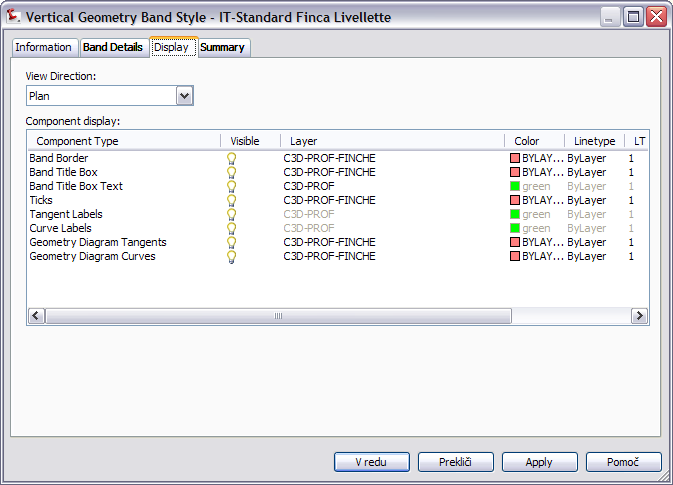 Horizontal GeometryIT-Standard Finca Andamento Planimetricoindicazione della lunghezza rettifili, sviluppo, raggio ed angolo al centro curve, parametro A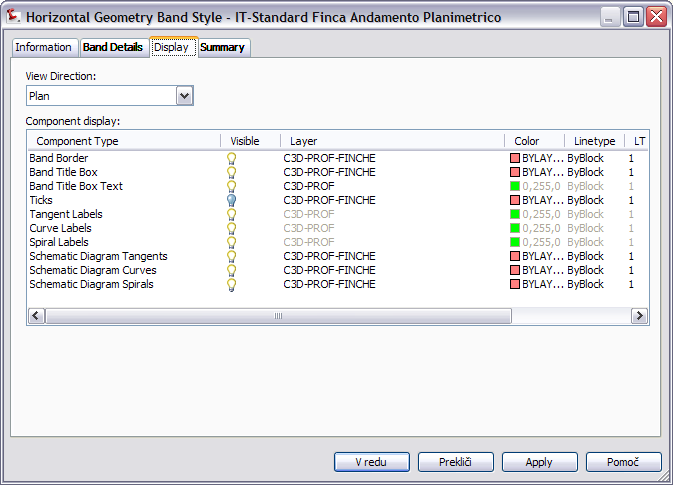 Superelevation DataIT-Standard Finca Andamento CigliStile Metrico: indica rotazioni e sopraelevazioni dei cigli destro e sinstro e la loro progressiva.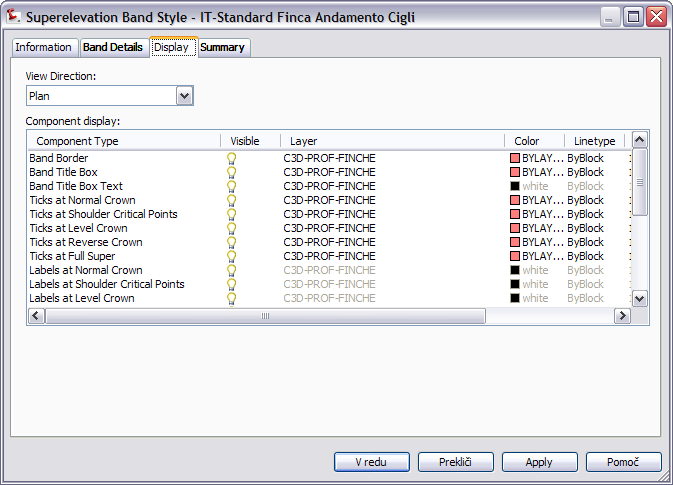 Sectional DataIT-Standard Finca Distanze ParzialiIT-Standard Finca Distanze ProgressiveIT-Standard Finca Numero SezioneIT-Standard Finca Quote ProgettoIT-Standard Finca Quote Terreno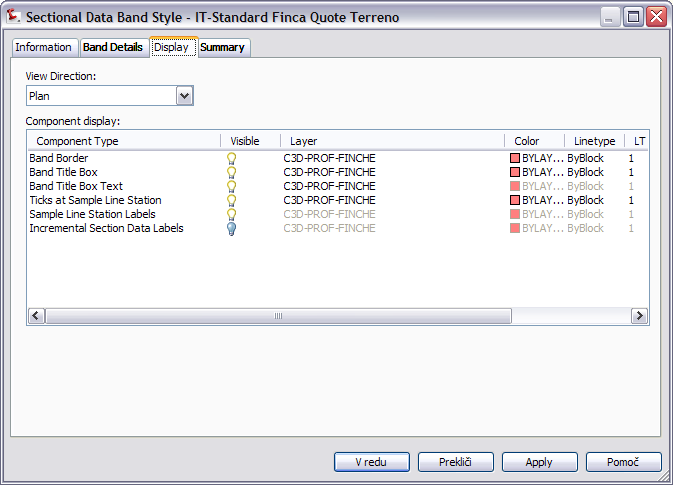 Pipe NetworkIT-Standard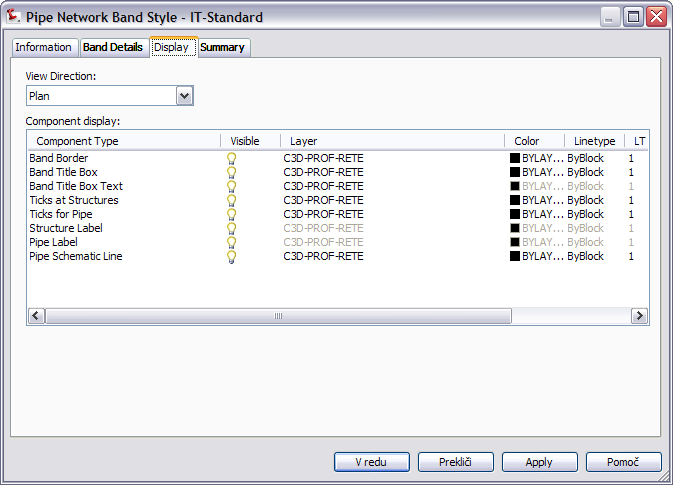 Sample Line StylesDescriptionScreen grab / DWF / DWGDefaultIT-StandardStile Metrico: inserisce le linee di sezione trasversali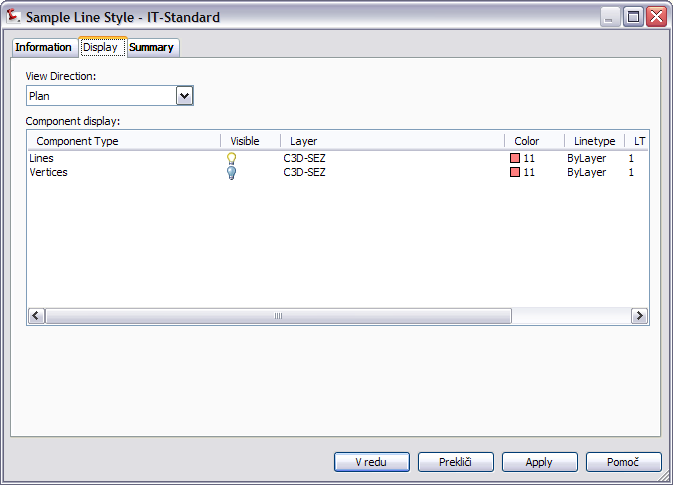 Sample Line Label StylesDescriptionScreen grab / DWF / DWGDefaultIT-StandardStile Metrico: visualizza solo il nome della sezione perpendicolarmente alla linea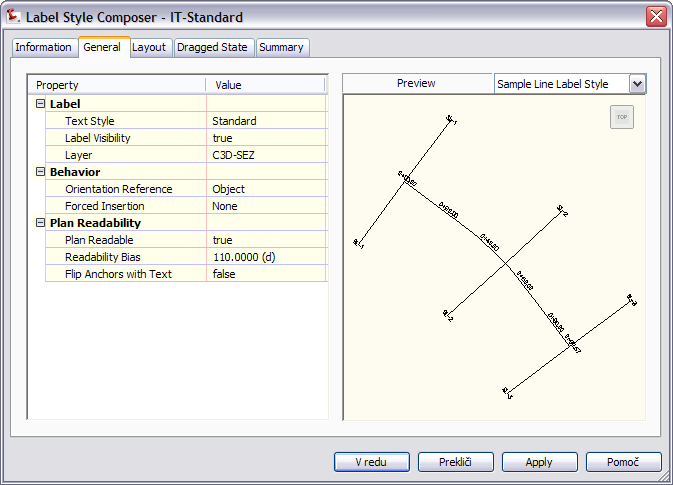 IT-Standard Nome Sezioni con SimboliIT-Standard ProfilnameIT Standard Nome Sezioni con Simboli e ProgressivaSection StylesDescriptionScreen grab / DWF / DWGDefaultIT-StandardStile Metrico: contiene lo stile per la visualizzazione della sezione del terreno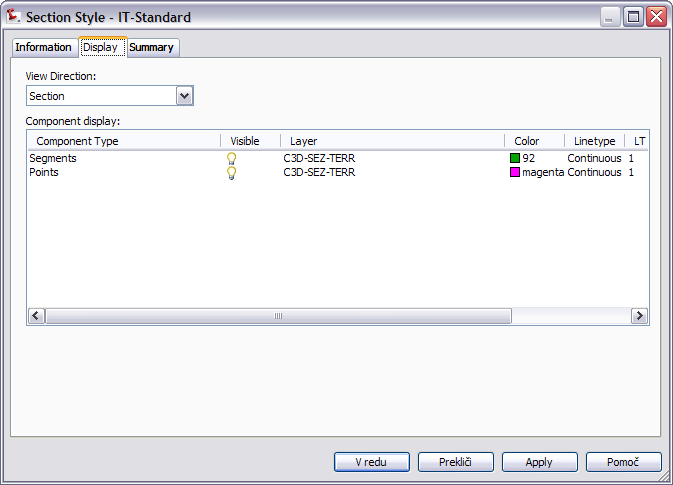 Section Label StylesDescriptionScreen grab / DWF / DWGDefaultLabel SetsIT-Standard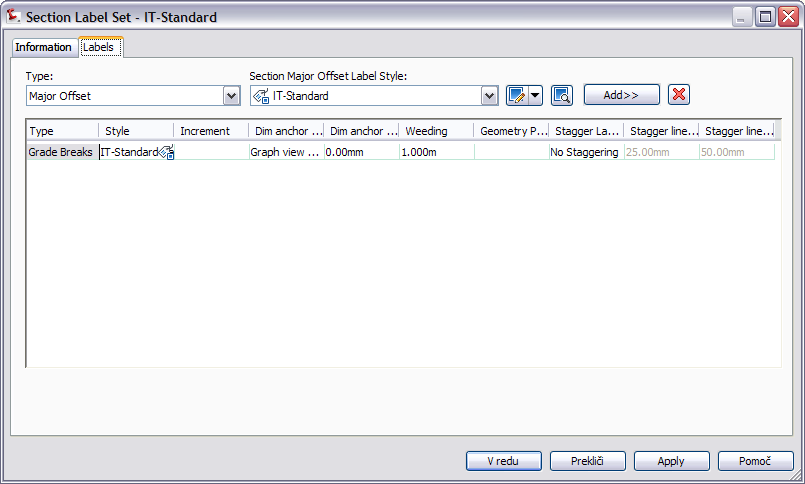 Major OffsetIT Standard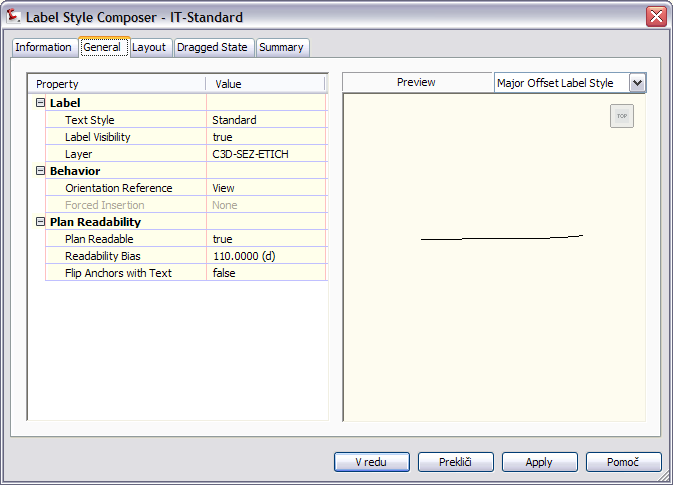 Minor OffsetIT-Standard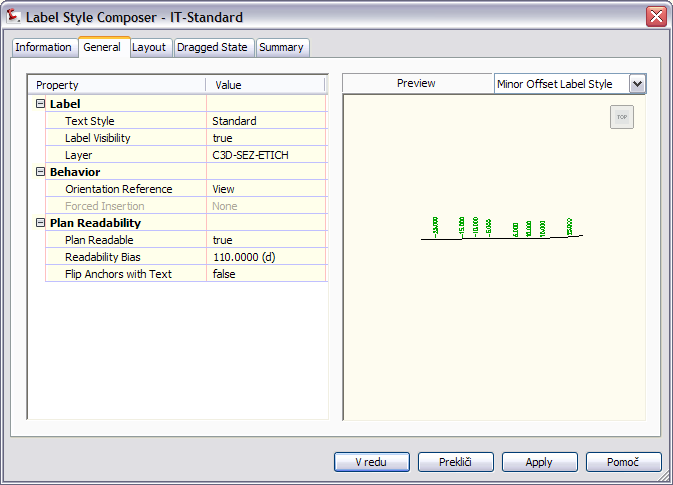 Grade BreakIT-Standard Candele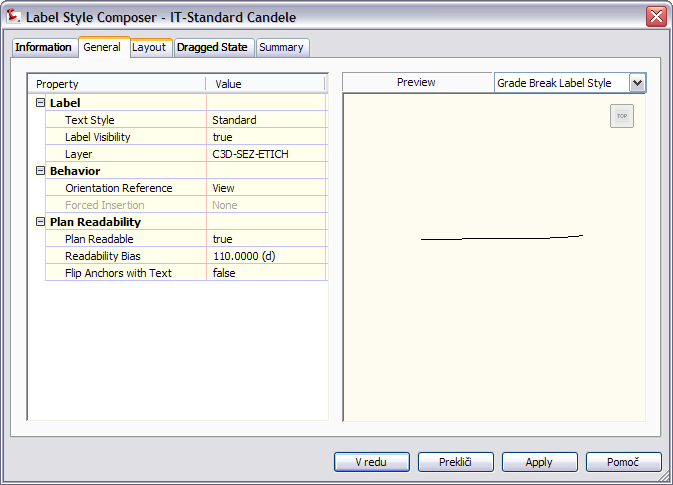 IT-Standard Candele Progetto EtichettaIT-Standard Candele Terreno EtichettaIT-Standard Progessive terrenoIT-Standard Quote terrenoSegmentIT-Standard Pendenze PolilineeStile Metrico: visualizza le pendenze della polilinea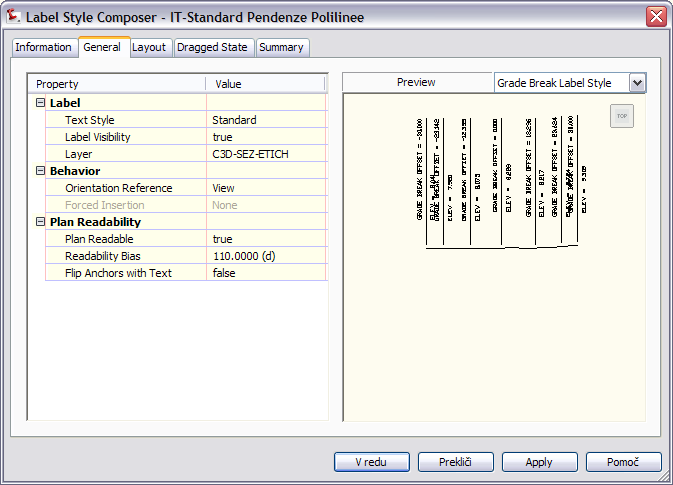 Section View StylesDescriptionScreen grab / DWF / DWGDefaultIT-Standard Vista SezioniStile Metrico: visualizza le pendenze della polilinea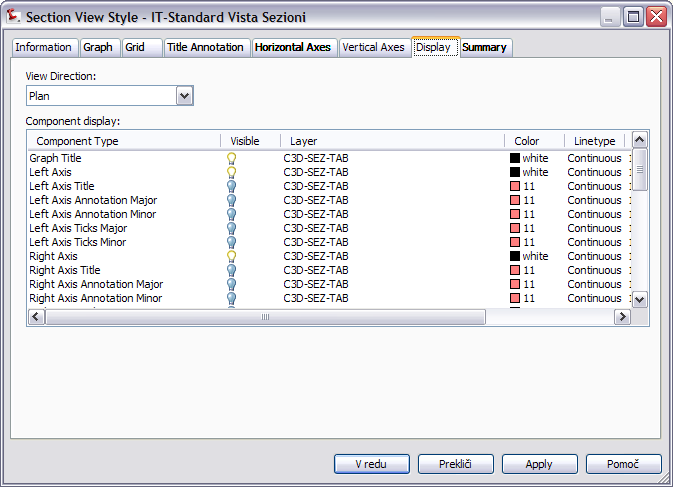 IT-Standard Vista Sezioni Quattro FincaStile Metrico: imposta il riquadro-vista nel cartiglio di una sezioneGroup Plot StylesDescriptionScreen grab / DWF / DWGDefaultIT-Standard Tutto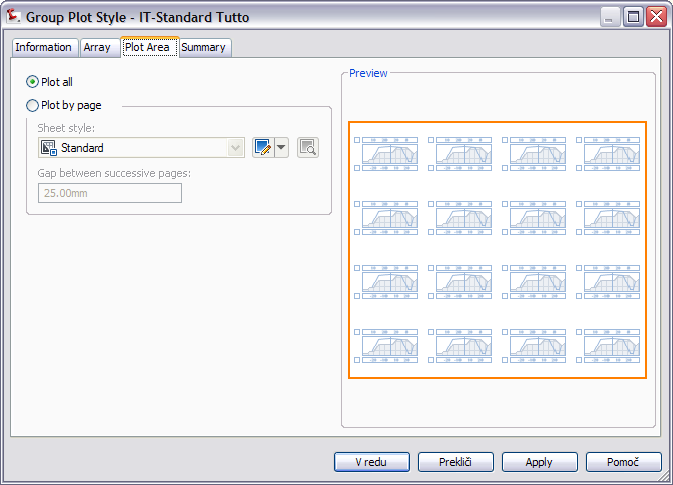 IT-Standard A0 Scala 50Stile Metrico: visualizza le sezioni trasversali organizzate in righe e colonne.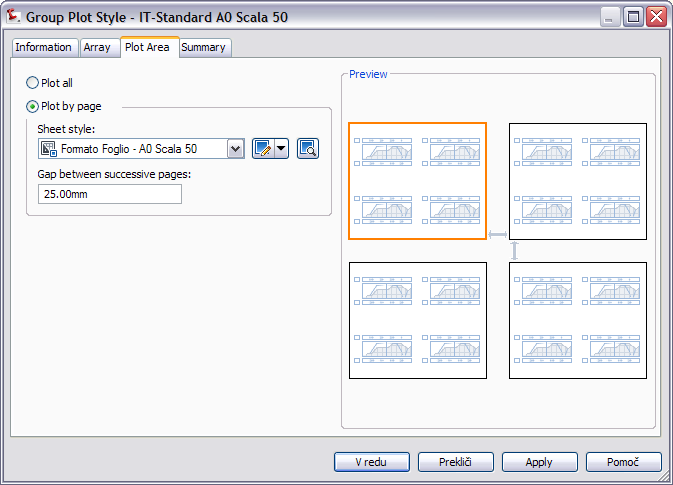 IT-Standard A0 Scala 50IT-Standard A0 Scala 100IT-Standard A0 Scala 200IT-Standard A41:501:1001:2001:A4Sheet StylesDescriptionScreen grab / DWF / DWGDefaultFormato Foglio - A0 Scala 50Stile Metrico: ISO A0 (841.00 x 1189.00 mm)Formato Foglio - A0 Scala 100Formato Foglio - A0 Scala 200Formato Foglio – A1 Scala 50Formato Foglio – A1 Scala 100Formato Foglio – A1 Scala 200Formato Foglio – A4Label StylesDescriptionScreen grab / DWF / DWGDefaultOffset ElevationIT-Standard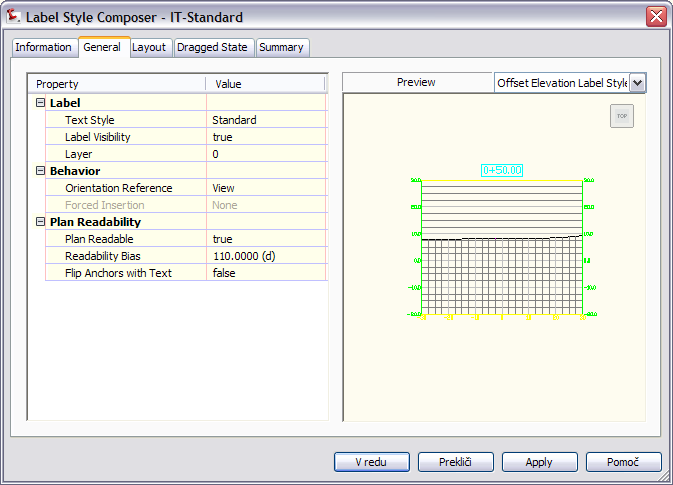 GradeIT-Standard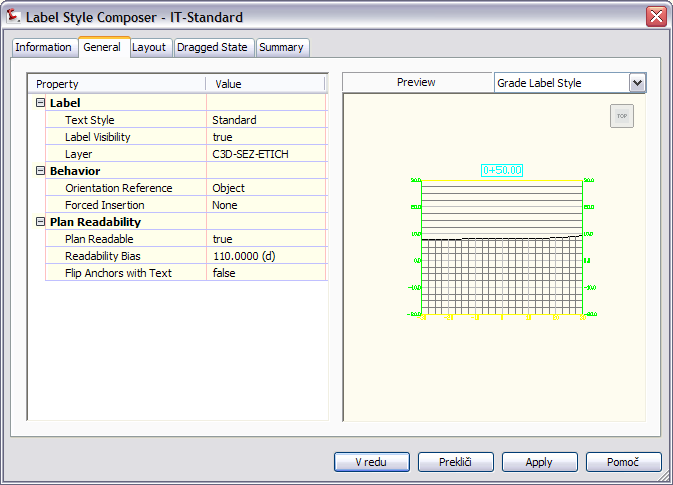 Section Band StylesDescriptionScreen grab / DWF / DWGDefaultBand SetsIT-Standard Serie di Finche vista sezioniStile metrico con la serie di finche delle sezioni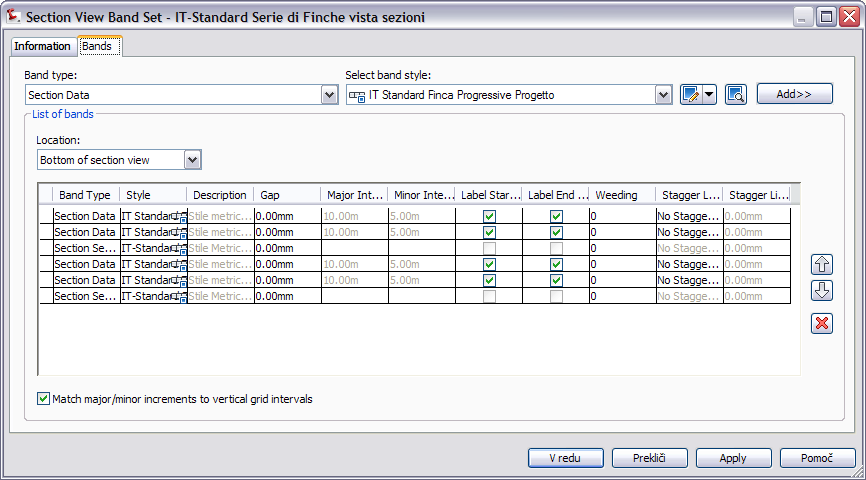 IT-Standard Serie di Finche vista sezioni QuattroStile metrico con la serie di finche delle sezioni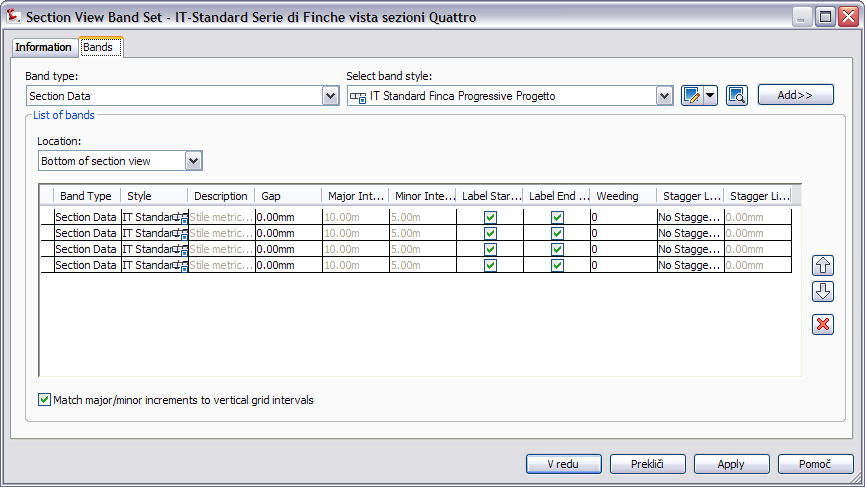 Section DataIT Standard Finca Progressive ProgettoStile metrico per la finca delle progressive di progetto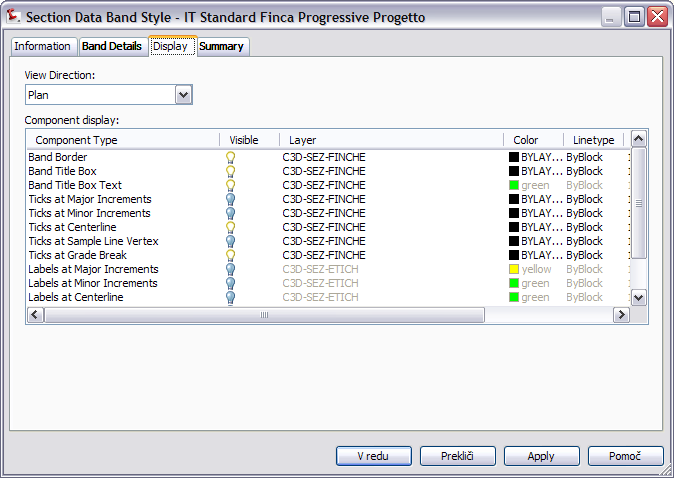 IT Standard Finca Progressive Progetto VuotoIT Standard Finca Progressive TerrenoIT Standard Finca Progressive Terreno VuotoIT Standard Finca Quote ProgettoIT Standard Finca Quote Progetto VuotoIT Standard Finca Quote TerrenoIT Standard Finca Quote Terreno VuotoSection Table StylesDescriptionScreen grab / DWF / DWGDefaultTotal VolumeIT-Standard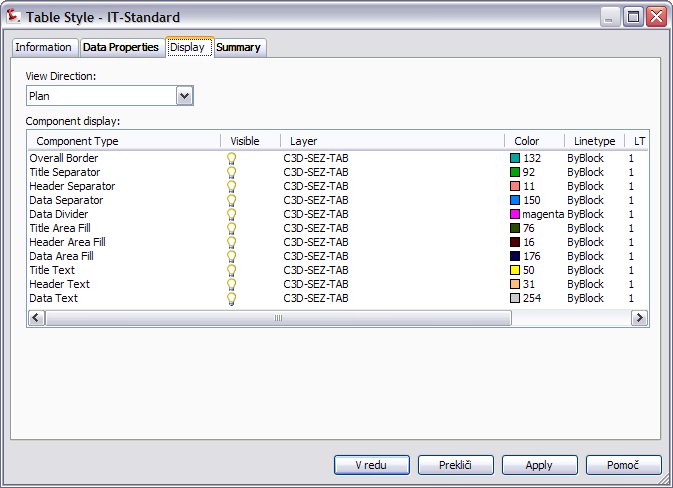 MaterialIT-Standard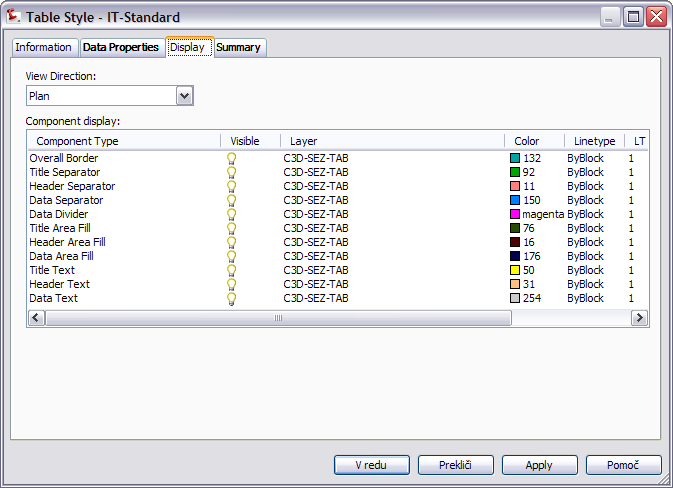 Parts ListsDescriptionScreen grab / DWF / DWGDefaultIT-Standard Elenco componenti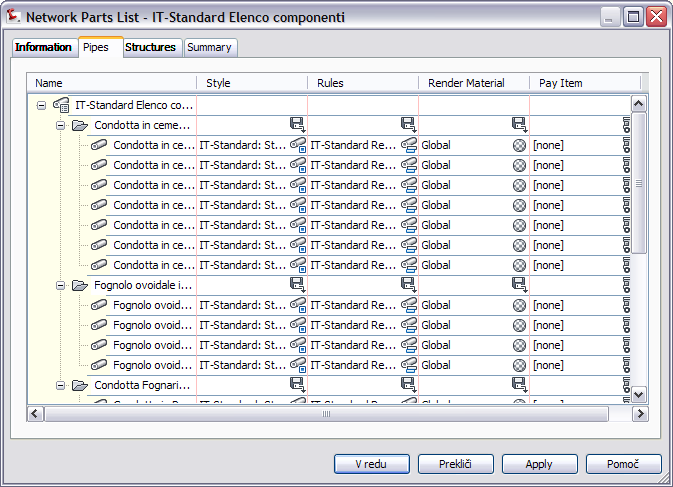 Interference StylesDescriptionScreen grab / DWF / DWGDefaultIT-Standard stile interferenzaStile metrico per la visualizzazione dell'interferenza tra condotte.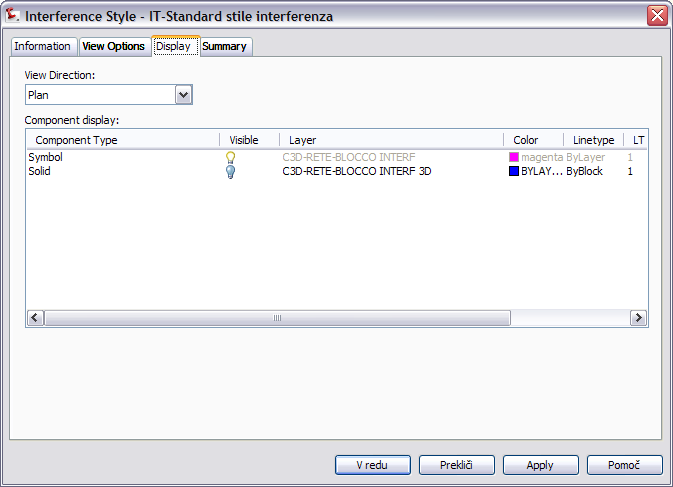 Pipe StylesDescriptionScreen grab / DWF / DWGDefaultIT-Standard: Stile Condotta FognariaStile Metrico: imposta la visualizzazione della condotta.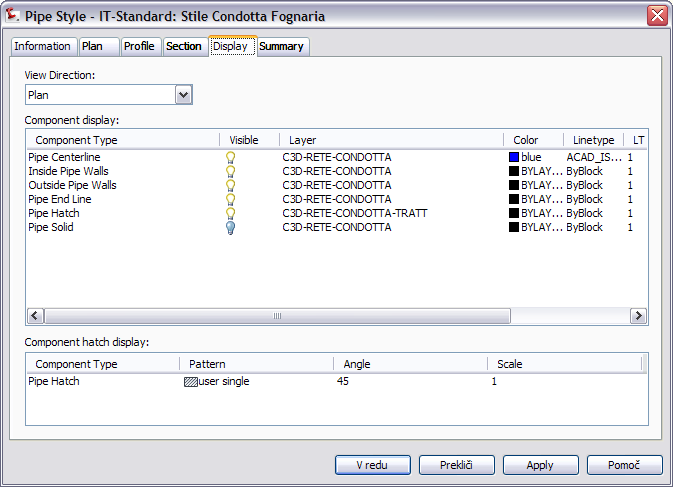 Pipe Rule SetDescriptionScreen grab / DWF / DWGDefaultIT-Standard Regole Condotta FognariaStile Metrico: regole sulla pendenza minima e massima, sul ricoprimento minimo e massimo, sulla lunghezza...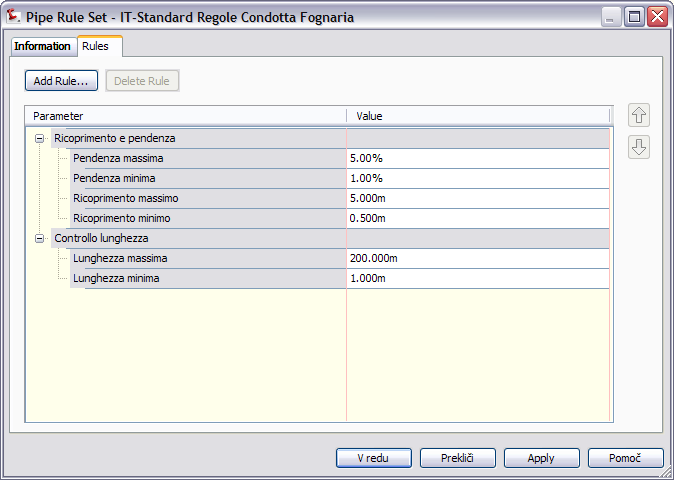 Pipe Label StylesDescriptionScreen grab / DWF / DWGDefaultPlan ProfileIT-Standard Stile Etichetta Condotta Fognaria PlanimetriaStile Metrico:visualizza nome, descrizione,pendenza  lunghezza di una condotta in planimetria e le quote di scorrimento iniziale e finale.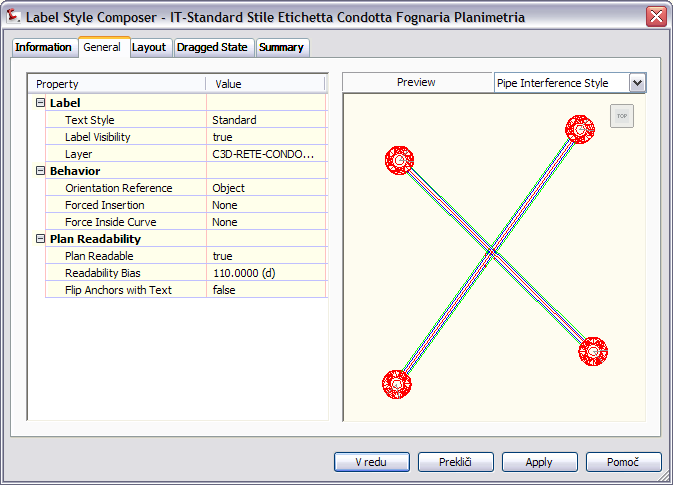 IT-Standard Stile Etichetta Condotta Fognaria ProfiloStile Metrico: visualizza Nome, Descrizione, Lunghezza, Pendenza e Quota di scorrimento iniziale e finaleCrossing SectionIT-Standard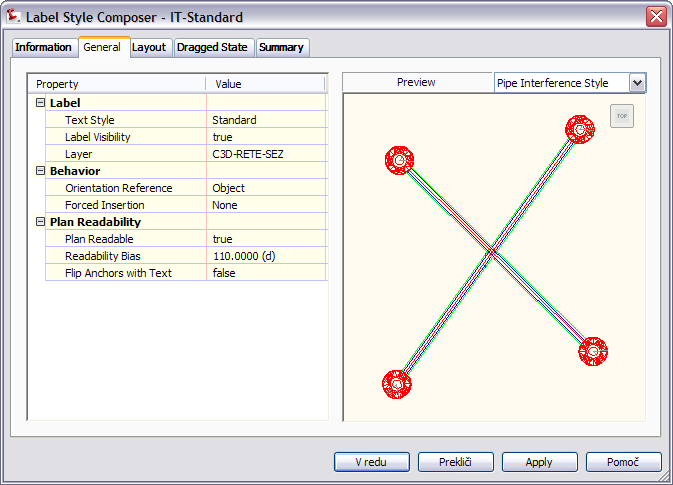 Pipe Table StylesDescriptionScreen grab / DWF / DWGDefaultIT Standard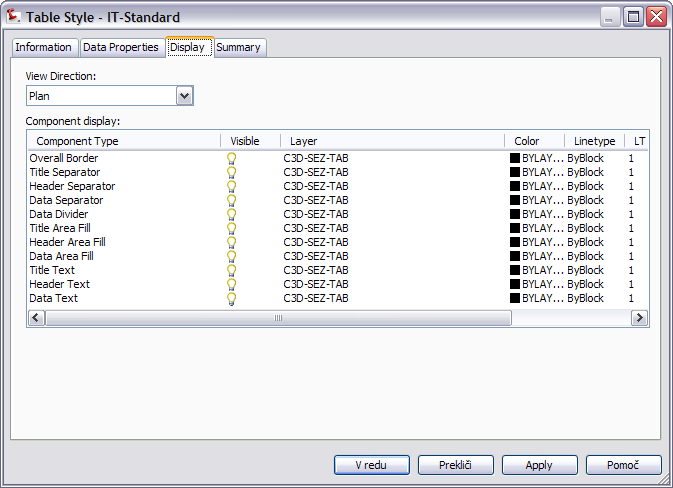 Structure StylesDescriptionScreen grab / DWF / DWGDefaultIT-Standard: Stile Pozzetto Rete FognariaStile Metrico: stile per la visualizzazione del nodo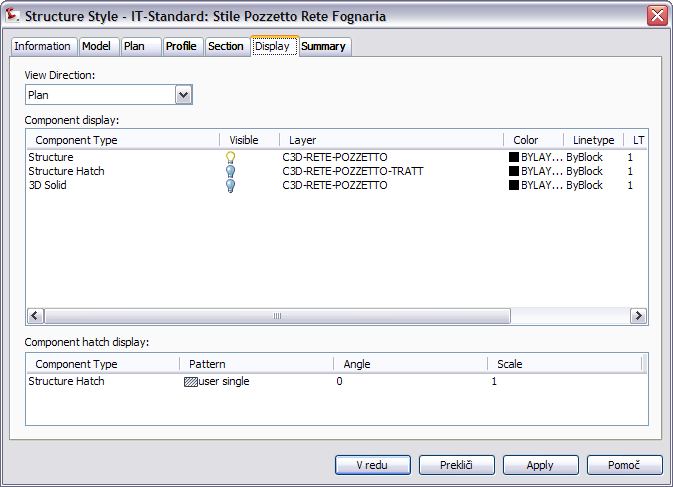 Structure Rule StylesDescriptionScreen grab / DWF / DWGDefaultIT-Standard: Regole Pozzetto Rete FognariaStile Metrico: stabilisce dislivello e diametro del pozzetto.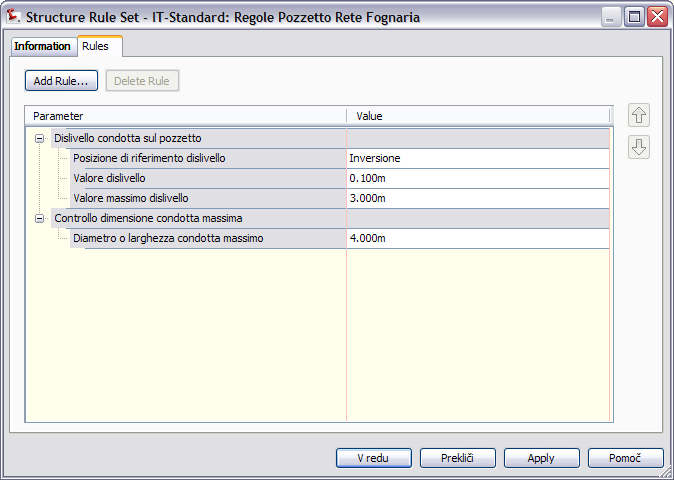 Structure Label StylesDescriptionScreen grab / DWF / DWGDefaultIT-Standard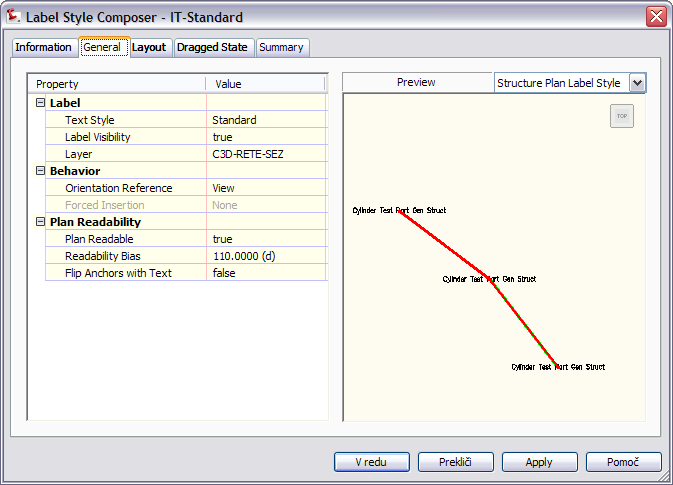 IT-Standard Stile Etichetta Pozzeto PlanimetriaStile Metrico: visualizza Nome, Descrizione, Quota Terreno e Quota di Fondo Pozzetto.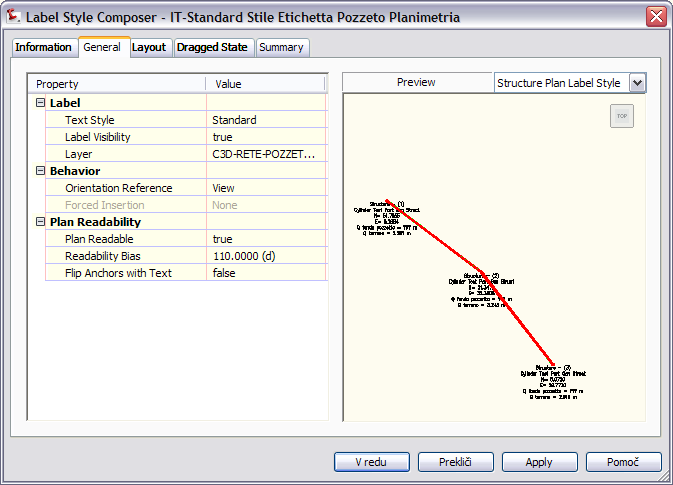 IT-Standard Stile Etichetta Pozzetto ProfiloStile Metrico: visualizza Nome, Descrizione, Quota Fondo Pozzetto e Quota Terreno.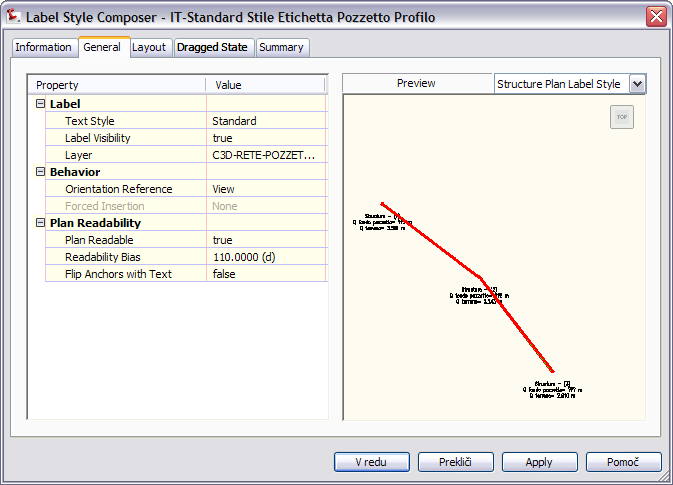 Structure Table StylesDescriptionScreen grab / DWF / DWGDefaultIT-Standard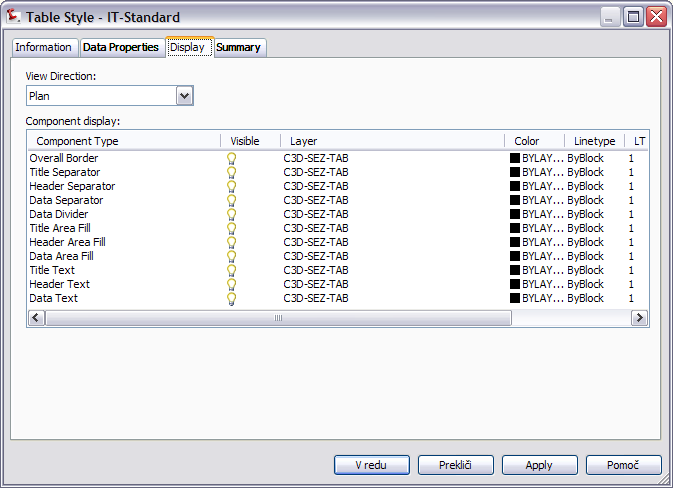 Corridor StylesDescriptionScreen grab / DWF / DWGDefaultIT-Standard ModellatoreStile metrico per la visualizzazione del modellatore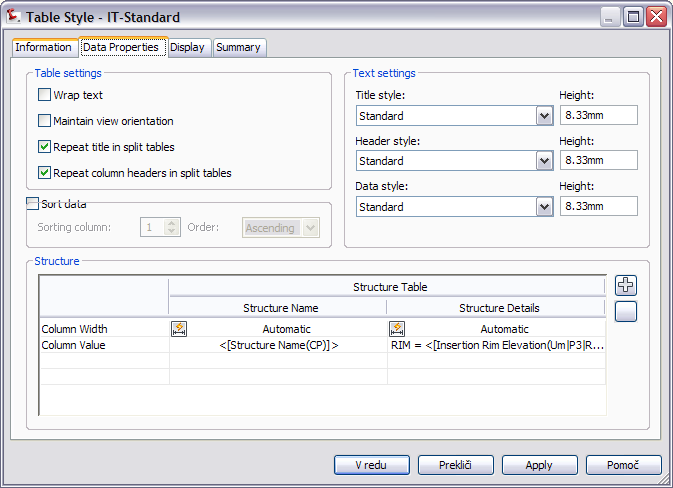 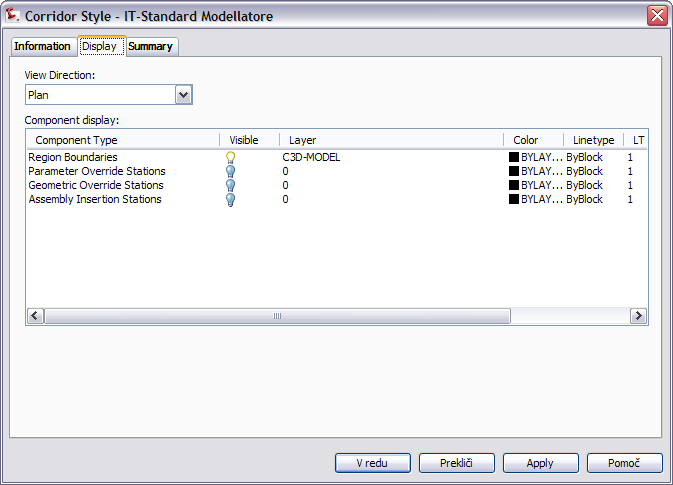 Assembly StylesDescriptionScreen grab / DWF / DWGDefaultIT-StandardStile Metrico: stile per la visualizzazione dell'assieme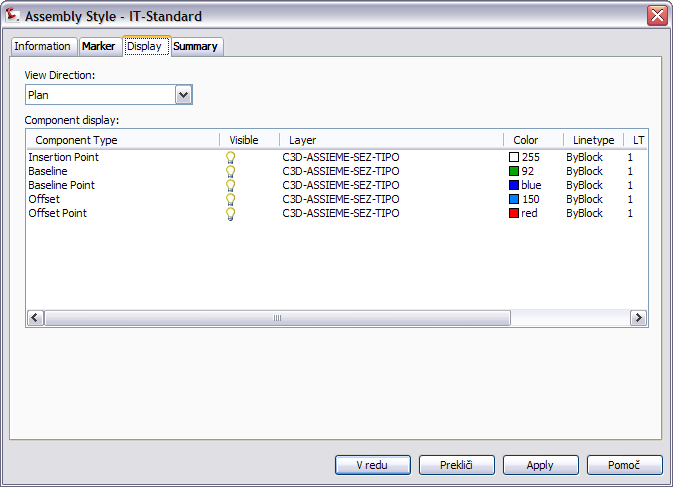 Mass Haul Line StylesDescriptionScreen grab / DWF / DWGDefaultIT-Standard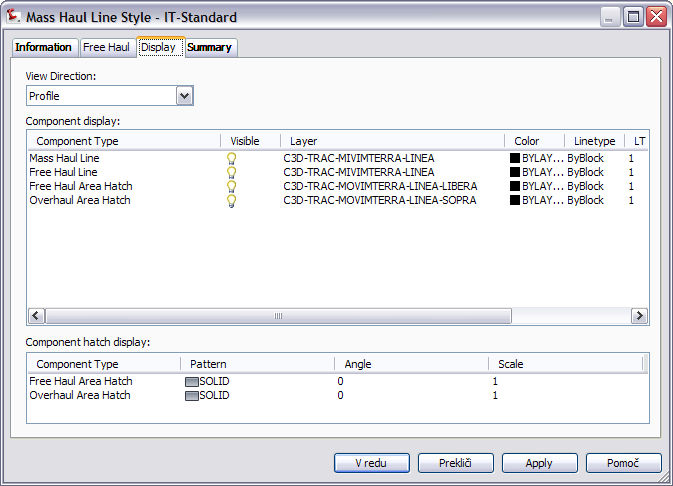 Mass Haul View StylesDescriptionScreen grab / DWF / DWGDefaultIT-Standard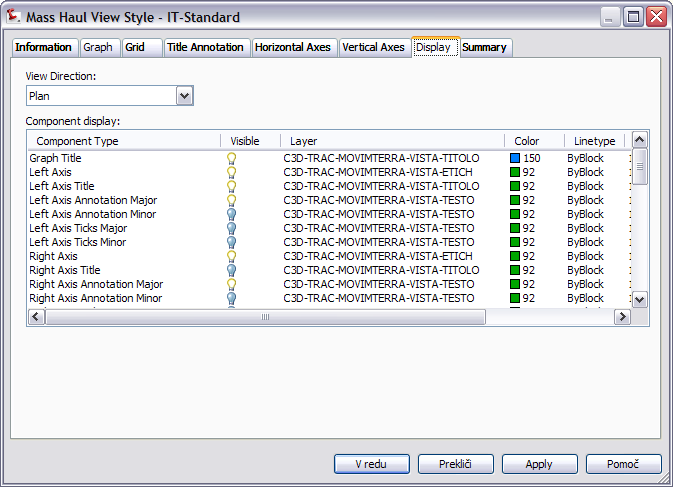 Quantity Takeoff CriteriaDescriptionScreen grab / DWF / DWGDefaultIT-StandardStile Metrico: un esempio di come organizzare gli articoli volume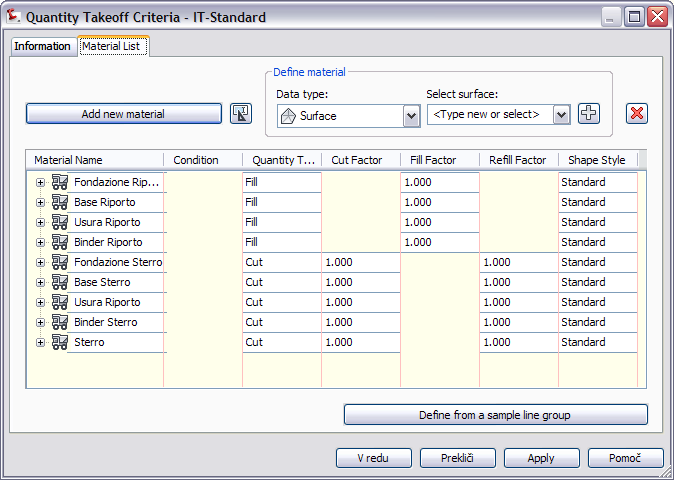 IT-Standard Scavo Rilevato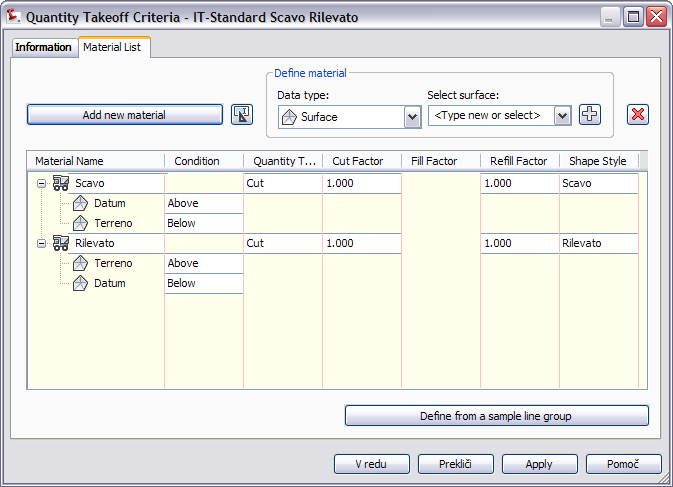 QTO Table StylesDescriptionScreen grab / DWF / DWGDefaultTotal VolumeIT-Standard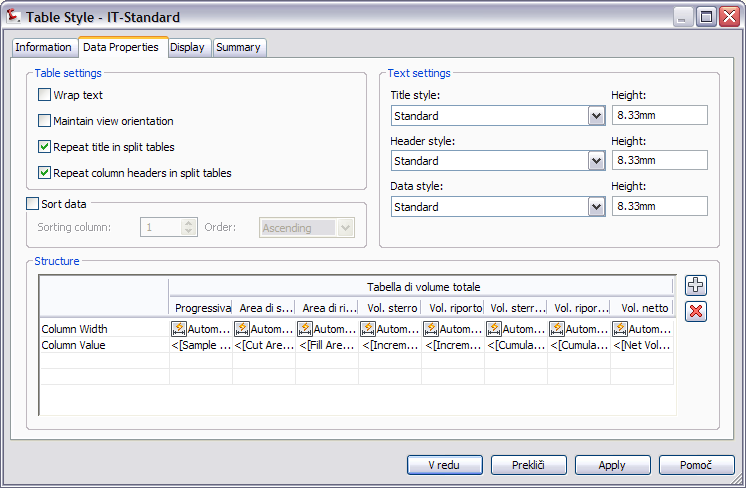 MaterialIT-Standard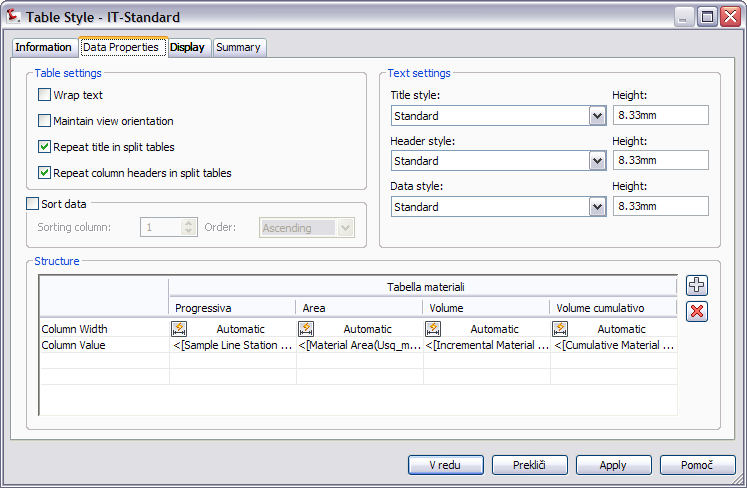 View Frame StylesDescriptionScreen grab / DWF / DWGDefaultIT-Standard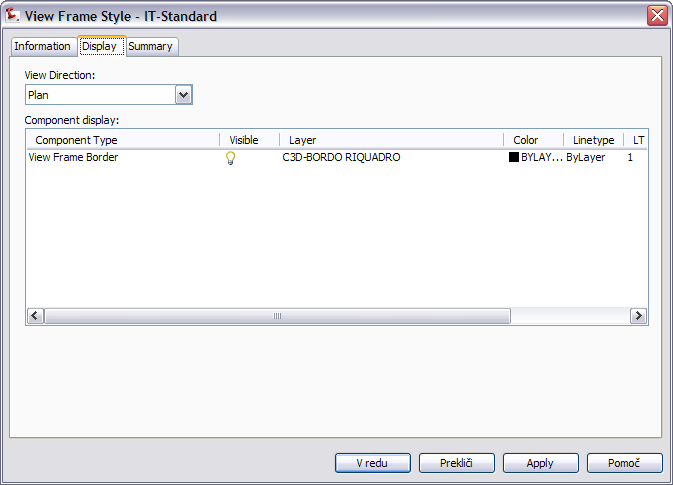 View Frame Label StylesDescriptionScreen grab / DWF / DWGDefaultIT-Standard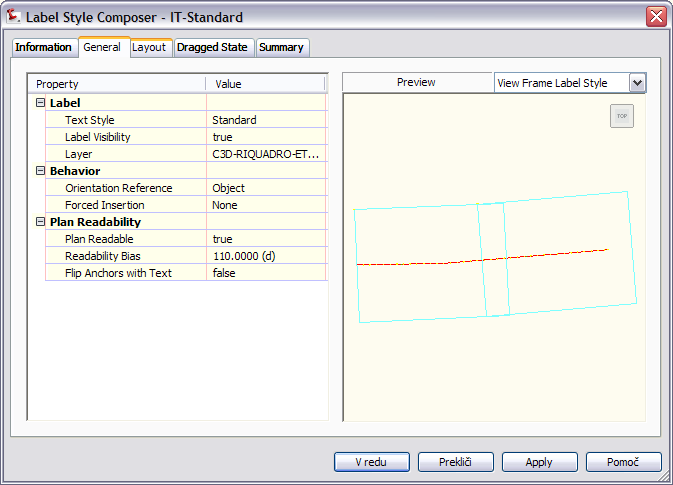 Match Line StylesDescriptionScreen grab / DWF / DWGDefaultIT-Standard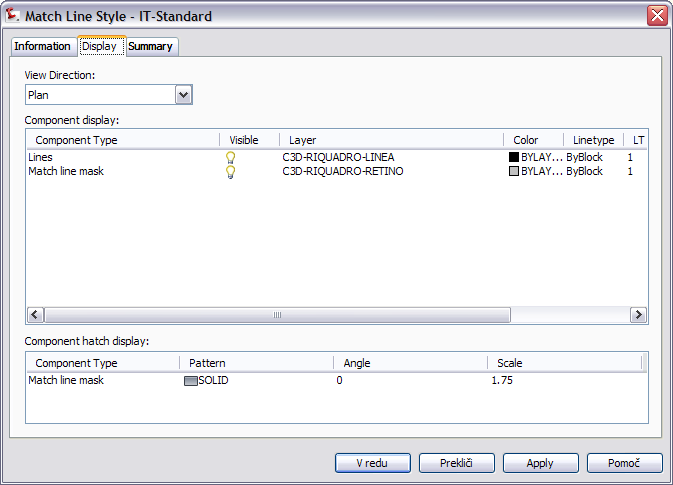 Match Line Label StylesDescriptionScreen grab / DWF / DWGDefaultMatch Line LeftIT-Standard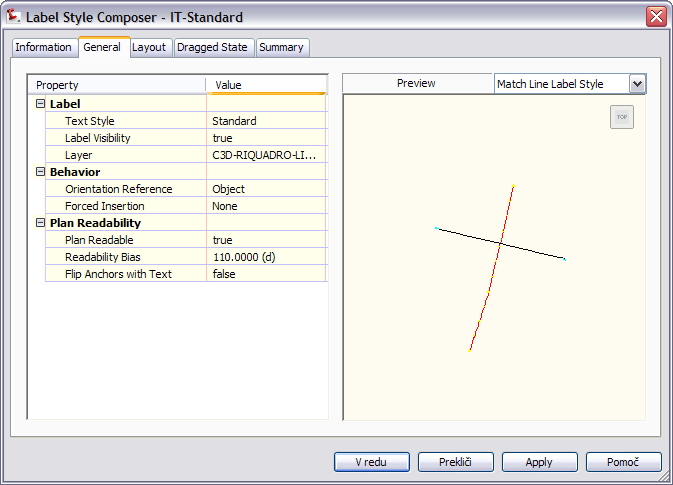 Match Line RightIT-StandardSame as Match Line LeftNetwork StylesDescriptionScreen grab / DWF / DWGDefaultIT-Standard Rete di RilievoStile metrico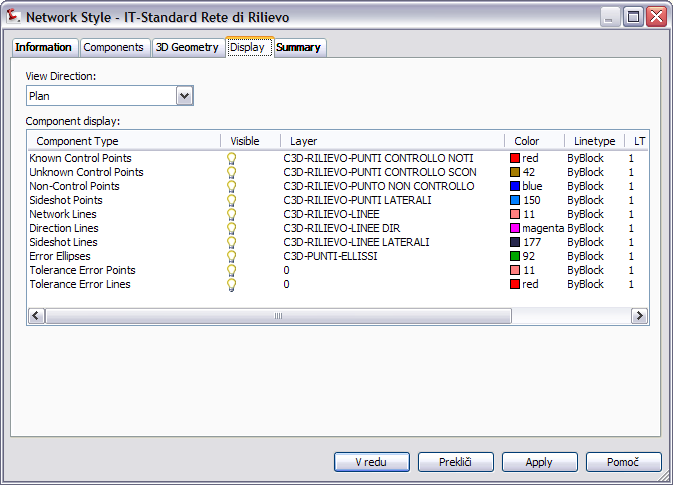 Figure StylesDescriptionScreen grab / DWF / DWGDefaultIT-Standard Figura di RilievoStile metrico per la visualizzazione di una figura di rilievo.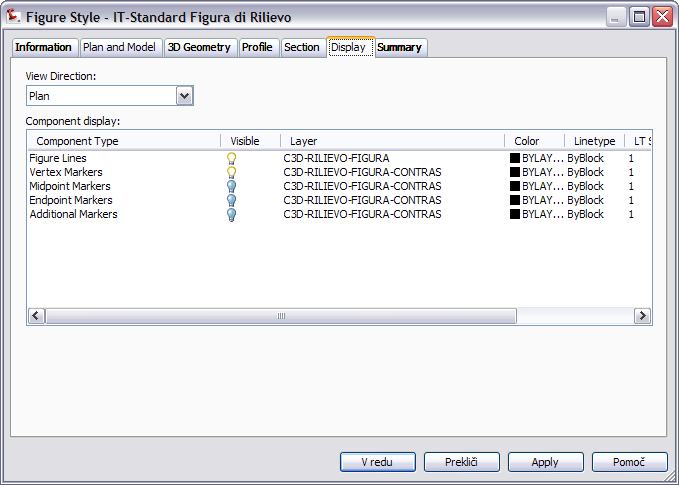 Display ComponentVisibleLayerColorLinetypeLTScaleLineweightPlot StyleAll View Directions:All View Directions:All View Directions:All View Directions:All View Directions:All View Directions:All View Directions:All View Directions:Shape Border LineOnC-ROAD-SHAPBlueByLayer1.0000ByLayerNAShape Area FillOnC-ROAD-SHAP-PATTBlueByLayer1.0000ByLayerNAHatch Display Component TypePatternAngleScaleAll View Directions:All View Directions:All View Directions:All View Directions:Shape Area FillANSI3101.7500ObjectDescriptionDefault StyleGeneral Note Label StyleGeneral Line Label StyleGeneral Curve Label StylePoint StylePoint Label StylePoint Table StyleSurface StyleSurface Marker StyleSurface Spot Elevation Label StyleSurface Slope LabelContour Label MajorContour Label MinorContour label User-definedParcel StyleParcel Area LabelParcel Line labelParcel Curve LabelFeature Line StyleGradingCut Slope GradingFill Slope GradingPay ItemItem Description-USCUNIT_E1.01.2.a.Irruvidimento di pavimentazione stradale di qualsiasi tipo realizzato mediante incisione meccanica della superficie d'usura: Per superfici superiori a 3.000 m2M21.01.2.b.Irruvidimento di pavimentazione stradale di qualsiasi tipo realizzato mediante incisione meccanica della superficie d'usura: Per superfici inferiori a 3.000 m2M21.01.3.a.Demolizione di sottopavimentazioni e pavimentazioni in conglomerato bituminoso, escluso il trasporto a discarica , eseguita con mezzi meccanici: tappeto d'usura in bitumeM21.01.3.b.Demolizione di sottopavimentazioni e pavimentazioni in conglomerato bituminoso, escluso il trasporto a discarica , eseguita con mezzi meccanici: binderM21.01.3.c.Demolizione di sottopavimentazioni e pavimentazioni in conglomerato bituminoso, escluso il trasporto a discarica , eseguita con mezzi meccanici: tappeto d'usura e binderM21.01.3.d.Demolizione di sottopavimentazioni e pavimentazioni in conglomerato bituminoso, escluso il trasporto a discarica , eseguita con mezzi meccanici: tappeto d'usura, binder e massicciataM21.01.3.e.Demolizione di sottopavimentazioni e pavimentazioni in conglomerato bituminoso, escluso il trasporto a discarica , eseguita con mezzi meccanici: tappeto d'usura, binder, massicciata e sottofondo di scapoli di pietra posti a manoM21.01.3.f.Demolizione di sottopavimentazioni e pavimentazioni in conglomerato bituminoso, escluso il trasporto a discarica , eseguita con mezzi meccanici: tappeto d'usura, binder, massicciata e sottofondo a materassoM2UnitDescriptionEAEachLFLinear FeetSFSquare FeetSettingDescriptionLinear UnitEachArea UnitLinear FeetVolume UnitsSquare FeetStationNameDWT ValueCommentsScreengrab/DWG/DWFIntersection StyleIntersection MarkerNew Style Needed (see below)Intersection Label StyleIntersection LabelNew Style Needed (See below)Offset Alignment StyleDesignCurb Return Alignment StyleBasicOffset Profile StyleDesign ProfileCurb Return Profile StyleDesign ProfileOffset Alignment Label SetMajor and Minor OnlyCurb Return Alignment Label SetMajor and Minor OnlyOffset Profile Label Set_No LabelsCurb Return Profile Label Set_No LabelsIntersection Name Format(Intersection) - (Next Counter)Intersection Quadrant Name Format(Intersection Name) –(Quadrant Location) –  QUADRANTOffset Alignment Name Format(Parent Alignment Name) – (Side) – (Offset Distance)Curb Return Alignment Name Format(Intersection Name) – (Intersection Quadrant Name)Offset Profile Name Format(Parent Alignment Name) – (Side) – (Offset Profile Nominal Cross Slope)Curb Return Profile Name Format(Parent Alignment Name) - (Intersection Name) – (Intersection Quadrant Name)Corridor Region Name Format(Intersection Name) – (Baseline Name) – (Assembly Name)File NameDescriptionPathInstallation FolderInstallation FolderUser Cache